Муниципальное бюджетное дошкольное образовательное учреждение «Таеженский детский сад»Рабочая программамузыкального руководителя МБДОУ  «Таеженский детский сад»с учетом ФГОС ДО (для обучающихся от 2 до 7 лет)разработанная на основе примерной общеобразовательной программы дошкольного образования«От рождения до школы»Под редакцией:  Н.Е. Вераксы, Т.С. Комаровой, М.А.Васильевой.2018Рабочая программамузыкального руководителя МБДОУ  «Таеженский детский сад»с учетом ФГОС ДО (для обучающихся от 2 до 7 лет)разработанная на основе примерной общеобразовательной программы дошкольного образования«От рождения до школы»Под редакцией:  Н.Е. Вераксы, Т.С. Комаровой, М.А.Васильевой.Структура рабочей программы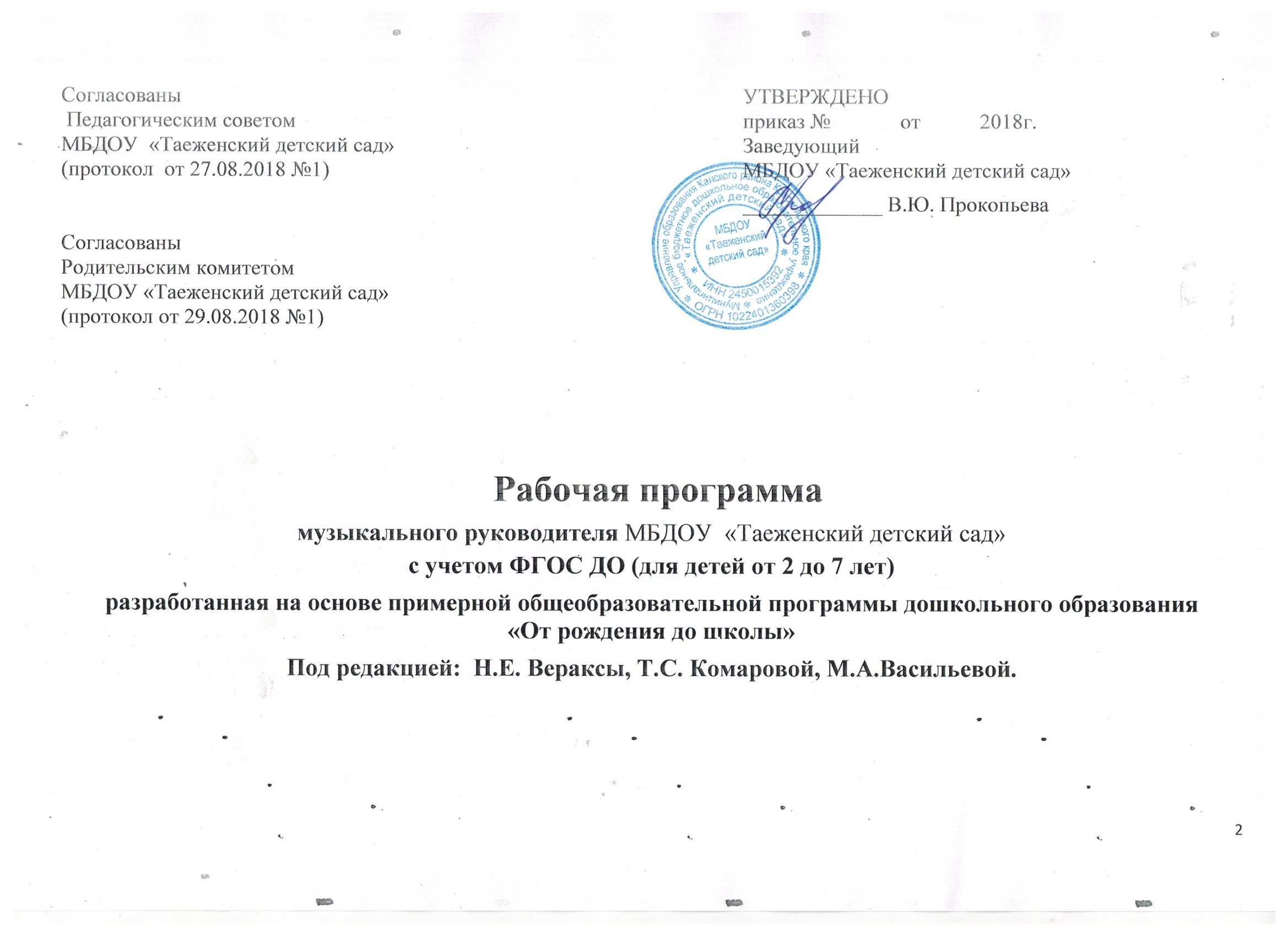 1.Целевой раздел1. Пояснительная записка2. Основные цели и задачи реализации образовательной Программы.3. Принципы и подходы к формированию Программы4. Значимые для разработки и реализации Программы характеристики Возрастные особенности детей 2-3, 3-4лет, 4-5 лет, 5-5 лет, 6-7 лет.5. Планируемые результаты освоения Программы. Целевые ориентиры6. Педагогическая диагностика2.Содержательный раздел1. Образовательная деятельность в соответствии с направлением развития детей. Основные цели и задачи по областям2. Вариативные формы, способы, методы средства реализации Программы с учетомвозрастных ииндивидуальных особенностей воспитанников3. Особенности взаимодействия с семьями воспитанников. Основные цели и задачи, план работы4. Вариативная часть3.Организационный раздел1.Материально-техническое обеспечение Программы2. Обеспечение методическими материалами и средствами обучения и воспитания3. Распорядок и режим4. Особенности традиционных событий, праздников, мероприятий5. Особенности организации предметно-пространственной среды4.Краткая презентация ПрограммыЦЕЛЕВОЙ РАЗДЕЛ1. Пояснительная запискаРабочая программа музыкального руководителя разработана в соответствии с ООП «Таеженского детского сада». Содержаниеобразовательной программы МБДОУ «Таеженский детский сад»  основывается на примерной общеобразовательной программе ДО «От рождения до школы» под ред. Н.Е.Вераксы, Т.С.Комаровой, М.А.Васильевой и в соответствии с требованиями ФГОС ДО.Программа по музыкальному воспитанию и развитию дошкольника представляет внутренний нормативный документ и является основанием для оценки качества музыкального образовательного процесса в детском саду.Рабочая программа разработана с учетом основных принципов, требований к организации и содержанию различных видов музыкальнойдеятельности в ДОУ, возрастных особенностях детей дошкольного возраста от 1,5 до 8 лет. Программа разработана в соответствии с основными нормативно-правовыми документами:Федеральный закон от 29.12.2012 № 273-ФЗ «Об образовании в Российской Федерации»;Федеральный государственный образовательный стандарт дошкольного образования (Утвержден приказом Министерстваобразования и науки Российской Федерации от 17 октября 2013 г. N 1155);«Санитарно-эпидемиологические требования к устройству, содержанию и организации режима работы дошкольныхобразовательных организаций» (Утверждены постановлением Главного государственного санитарного врача Российской от 15 мая  2013 года №26 «Об утверждении СанПиН» 2.4.3049-13)Устав МБДОУ «Таеженский детский сад»Образовательная программа ДОУ2.Основные цели и задачи реализации образовательной ПрограммыЦель рабочей программы:Формирование общей культуры детей и создание условий для развития музыкально — творческих способностей детейдошкольного возраста средствами музыки, ритмопластики, театрализованной деятельности.Задачи:Формирование основ музыкальной культуры дошкольников;Формирование ценностных ориентаций средствами музыкального искусства;Обеспечение эмоционально — психологического благополучия, охраны и укрепления здоровья детей;Развитие речи детей;Приобщение к музыкальному искусству через разностороннюю музыкально — творческую деятельность в синкретических формах( русский народный фольклор, фольклор других народов, классическая музыка зарубежных и русских композиторов, детскаясовременная музыка);Развитие внутренних психических процессов: творческого воображения и фантазии, потребности к самовыражению в различныхвидах музыкальной деятельности.3.Принципы и подходы к формированию ПрограммыВ Программе на первый план выдвигается развивающая функция образования, обеспечивающая становление личности ребенка иориентирующая педагога на его индивидуальные особенности, что соответствует современной научной «Концепции дошкольного воспитания» (авторы В. В. Давыдов, В. А. Петровский и др.) о признании самоценности дошкольного периода детства. Программа построена на позициях гуманно-личностного отношения к ребенку и направлена на его всестороннее развитие, формирование духовных и общечеловеческих ценностей, а также способностей и интегративных качеств. В Программе отсутствуют жесткаярегламентация знаний детей и предметный центризм в обучении. При разработке Программы учитывались лучшие традиции отечественного дошкольного образования, его фундаментальность: комплексное решение задач по охране жизни и укреплению здоровья детей, всестороннее воспитание, амплификацию (обогащение) развития на основе организации разнообразных видов детской творческой деятельности. Особая роль в Программе уделяется игровой деятельности как ведущей в дошкольном детстве (А. Н. Леонтьев, А. В. Запорожец, Д. Б. Эльконин и др.). Важнейший дидактический принцип - о развивающем обучении и на научном положении Л. С. Выготского о том, что правильно организованное обучение «ведет» за собой развитие. Воспитание и психическое развитие не могут выступать как два обособленных, независимых друг от друга процесса, но при этом «воспитание служит необходимой и всеобщей формой развития ребенка» (В. В. Давыдов). Таким образом, развитие в рамках Программы выступает как важнейший результатуспешности воспитания и образования детей. Программа строится на принципе культуросообразности. Реализация этого принципа обеспечивает учет национальных ценностей и традиций в образовании. Образование рассматривается как процесс приобщения ребенка косновным компонентам человеческой культуры (знание, мораль, искусство, труд). Главный критерий отбора программного материала — его воспитательная ценность, высокий художественный уровень используемых произведений культуры (классической и народной — как отечественной, так и зарубежной), возможность развития всесторонних способностей ребенка на каждом этапе дошкольного детства (Е.А. Флерина, Н. П. Сакулина, Н. А. Ветлугина, Н. С. Карпинская).Программа:• соответствует принципу развивающего образования, целью которого является развитие ребенка;• сочетает принципы научной обоснованности и практической применимости (содержание Программы соответствует основнымположениям возрастной психологии и дошкольной педагогики и, как показывает опыт, может быть успешно реализована в массовой практике дошкольного образования);• соответствует критериям полноты, необходимости и достаточности (позволяя решать поставленные цели и задачи при использовании разумного «минимума» материала);• обеспечивает единство воспитательных, развивающих и обучающих целей и задач процесса образования детей дошкольного возраста, в ходе реализации которых формируются такие качества, которые являются ключевыми в развитии дошкольников;• строится с учетом принципа интеграции образовательных областей в соответствии с возрастными возможностями и особенностями детей, спецификой и возможностями образовательных областей;• основывается на комплексно-тематическом принципе построения образовательного процесса;• предусматривает решение программных образовательных задач в совместной деятельности взрослого и детей и самостоятельной деятельности дошкольников не только в рамках непосредственно образовательной деятельности, но и при проведении режимных моментов в соответствии со спецификой дошкольного образования;• предполагает построение образовательного процесса на адекватных возрасту формах работы с детьми. Основной формой работы с дошкольниками и ведущим видом их деятельности является игра;• строится с учетом соблюдения преемственности между подготовительной возрастной дошкольной группой и начальной школой.Ранний возраст (с 2 до 3 лет)На третьем году жизни дети становятся самостоятельнее; совершенствуются восприятие, речь, начальные формы произвольногоповедения; совершенствуются зрительные и слуховые ориентировки, что позволяет детям безошибочно выполнять ряд заданий; различать мелодии, петь. Для детей этого возраста характерна несознательность мотивов, импульсивность и зависимость чувств и желаний от ситуации. Дети легко заражаются эмоциональным состоянием сверстников.Младшая группа (от 3 до 4 лет)В младшем дошкольном возрасте развивается перцептивная деятельность. Дети от использования предэтолонов, переходят ккультурно-выработанным средствам восприятия. Развиваются память и внимание: узнают знакомые песни, различают звуки на высоте. Продолжает развиваться наглядно-действенное мышление.Средняя группа (от 4 до 5 лет)Основные достижения возраста связаны с совершенствованием восприятия, развитием образного мышления и воображения,развитием памяти, внимания, речи. Продолжает развиваться у детей интерес к музыке, желание её слушать, вызывать эмоциональную отзывчивость при восприятии музыкальных произведений. Обогащаются музыкальные впечатления, способствующие дальнейшему развитию основ музыкальной культуры.Старшая группа (от 5 до 6 лет)В старшем дошкольном возрасте продолжает развиваться эстетическое восприятие, интерес, любовь к музыке, формируетсямузыкальная культура на основе знакомства с композиторами, с классической, народной и современной музыкой. Продолжают развиваться музыкальные способности: звуковысотный, ритмический, тембровый, динамический слух, эмоциональная отзывчивость итворческая активность.Подготовительная группа (от 6 до 7 лет)В этом возрасте продолжается приобщение детей к музыкальной культуре. Воспитывается художественный вкус, сознательноеотношение к отечественному музыкальному наследию и современной музыке. Совершенствуется звуковысотный, ритмический, тембровый, динамический слух. Продолжают обогащаться музыкальные впечатления детей, вызывается яркий эмоциональный откликпри восприятии музыки разного характера. Продолжает формироваться певческий голос, развиваются навыки движения под музыку.5.Планируемые результаты освоения Программы. Целевые ориентиры.Целевые ориентиры, сформулированные в ФГОС дошкольного образования.Целевые ориентиры дошкольного образования представляют собой социально-нормативные возрастные характеристикивозможных достижений ребенка на этапе завершения уровня дошкольного образования.Специфика дошкольного детства (гибкость, пластичность развития ребенка, высокий разброс вариантов его развития, егонепосредственность и непроизвольность), а также системные особенности дошкольного образования (необязательность уровнядошкольного образования в Российской Федерации, отсутствие возможности вменения ребенку какой-либо ответственности за результат) делают неправомерными требования от ребенка дошкольного возраста конкретных образовательных достижений и обусловливают необходимость определения результатов освоения образовательной программы в виде целевых ориентиров.Целевые ориентиры не подлежат непосредственной оценке, в том числе в виде педагогической диагностики (мониторинга), и неявляются основанием для их формального сравнения с реальными достижениями детей. Они не являются основой объективной оценки соответствия установленным требованиям образовательной деятельности и подготовки детей. Освоение Программы не сопровождаетсяпроведением промежуточных аттестаций и итоговой аттестации воспитанников.Настоящие требования являются ориентирами для:а) решения задач формирования Программы; анализа профессиональной деятельности; взаимодействия с семьями воспитанников;б) изучения характеристик образования детей в возрасте от 2 месяцев до 8 лет;в) информирования родителей (законных представителей) и общественности относительно целей дошкольного образования, общих длявсего образовательного пространства Российской Федерации.Целевые ориентиры не могут служить непосредственным основанием при решении управленческих задач, включая:аттестацию педагогических кадров;оценку качества образования;оценку как итогового, так и промежуточного уровня развития детей, в том числе в рамках мониторинга (в том числе в форметестирования, с использованием методов, основанных на наблюдении, или иных методов измерения результативности детей);оценку выполнения муниципального (государственного) задания посредством их включения в показатели качества выполнениязадания;распределение стимулирующего фонда оплаты труда работников ДОУ.Целевые ориентиры программы выступают основаниями преемственности дошкольного и начального общего образования. Присоблюдении требований к условиям реализации Программы настоящие целевые ориентиры предполагают формирование у детей дошкольного возраста предпосылок к учебной деятельности на этапе завершения ими дошкольного образования.К целевым ориентирам дошкольного образования относятся следующие социально-нормативные возрастные характеристикивозможных достижений ребенка:Целевые ориентиры образования в раннем возрасте.Целевые ориентиры на этапе завершения дошкольного образования.Целевые ориентиры образования в раннем возрасте:ребенок интересуется окружающими предметами и активно действует с ними; эмоционально вовлечен в действия с игрушками идругими предметами, стремится проявлять настойчивость в достижении результата своих действий;использует специфические, культурно фиксированные предметные действия, знает назначение бытовых предметов (ложки,расчески, карандаша и пр.) и умеет пользоваться ими. Владеет простейшими навыками самообслуживания; стремится проявлятьсамостоятельность в бытовом и игровом поведении;владеет активной речью, включенной в общение; может обращаться с вопросами и просьбами, понимает речь взрослых; знаетназвания окружающих предметов и игрушек;стремится к общению со взрослыми и активно подражает им в движениях и действиях; появляются игры, в которых ребеноквоспроизводит действия взрослого;проявляет интерес к сверстникам; наблюдает за их действиями и подражает им;проявляет интерес к стихам, песням и сказкам, рассматриванию картинки, стремится двигаться под музыку; эмоциональнооткликается на различные произведения культуры и искусства;у ребенка развита крупная моторика, он стремится осваивать различные виды движения (бег, лазанье, перешагивание и пр.). Целевые ориентиры на этапе завершения дошкольного образования:ребенок овладевает основными культурными способами деятельности, проявляет инициативу и самостоятельность в разныхвидах деятельности - игре, общении, познавательно-исследовательской деятельности, конструировании и др.; способен выбиратьсебе род занятий, участников по совместной деятельности;ребенок обладает установкой положительного отношения к миру, к разным видам труда, другим людям и самому себе, обладаетчувством собственного достоинства; активно взаимодействует со сверстниками и взрослыми, участвует в совместных играх.Способен договариваться, учитывать интересы и чувства других, сопереживать неудачам и радоваться успехам других,адекватно проявляет свои чувства, в том числе чувство веры в себя, старается разрешать конфликты;ребенок обладает развитым воображением, которое реализуется в разных видах деятельности, и прежде всего в игре; ребеноквладеет разными формами и видами игры, различает условную и реальную ситуации, умеет подчиняться разным правилам исоциальным нормам;ребенок достаточно хорошо владеет устной речью, может выражать свои мысли и желания, может использовать речь длявыражения своих мыслей, чувств и желаний, построения речевого высказывания в ситуации общения, может выделять звуки всловах, у ребенка складываются предпосылки грамотности;у ребенка развита крупная и мелкая моторика; он подвижен, вынослив, владеет основными движениями, может контролироватьсвои движения и управлять ими;ребенок способен к волевым усилиям, может следовать социальным нормам поведения и правилам в разных видахдеятельности, во взаимоотношениях со взрослыми и сверстниками, может соблюдать правила безопасного поведения и личнойгигиены;ребенок проявляет любознательность, задает вопросы взрослым и сверстникам, интересуется причинно-следственными связями,пытается самостоятельно придумывать объяснения явлениям природы и поступкам людей; склонен наблюдать,экспериментировать. Обладает начальными знаниями о себе, о природном и социальном мире, в котором он живет; знаком спроизведениями детской литературы, обладает элементарными представлениями из области живой природы, естествознания,математики, истории и т.п.; ребенок способен к принятию собственных решений, опираясь на свои знания и умения в различных видах деятельности.6. Педагогическая диагностикаРеализация программы предполагает оценку индивидуального развития детей. Такая оценка производится педагогическим работником врамках педагогической диагностики (оценки индивидуального развития детей дошкольного возраста, связанной с оценкой эффективности педагогических действий и лежащей в основе их дальнейшего планирования).Педагогическая диагностика проводится в ходе наблюдений за активностью детей в спонтанной и специально организованнойдеятельности. Инструментарий для педагогической диагностики – карты наблюдений детского развития, позволяющие фиксировать индивидуальную динамику и перспективы развития каждого ребенка в ходе:коммуникации со взрослыми и сверстниками (как меняются способы установления и поддержания контакта, принятия совместных решений, разрешения конфликтов лидерства и др.)игровой деятельности познавательной деятельности (как идет развитие детских способностей, познавательной активности)проектной деятельности (как идет развитие детской инициативности, ответственности и втономии, как развивается умениепланировать и организовывать свою деятельности)художественной деятельностифизического развитияРезультаты педагогической диагностики могут использоваться исключительно для решения следующих задач:индивидуализация образования (в том числе поддержки ребенка, построения его образовательной траектории илипрофессиональной коррекции особенностей его развития)оптимизации работы с детьмиЦелевые ориентиры выступают основаниями преемственности дошкольного и начального основного образования. Они предполагают формирование у детей дошкольного возраста предпосылок к учебной деятельности на этапе завершения ими дошкольного образования.Диагностическая методика изучения музыкальности и эстетических чувств у детей 3-7 лет. Педагогическая  диагностика детского развитияпроводится 2 раза в год (октябрь и май)Изучение музыкальности и эстетических чувств у детей 3-7 летМатериал: оборудование для музыкального занятияХод исследования: музыкальный руководитель наблюдает за ребенком в процессе слушания музыки.Схема анализа данных:1. Особенности музыкальностиУмение слушать музыкальное произведение: выслушать до конца, не отвлекаясь; запоминать и узнаватьЭмоциональная отзывчивость на музыку: отношение к процессу слушания (получает удовольствие, равнодушен и др.);экспрессивно-мимическое выражение эмоций в соответствии с характером музыкального произведения (хмурится,улыбается, смеется, и др.); сопровождение музыки движениями (притоптывает, хлопает в ладоши, покачивается в тактмузыки и др.).Понимание музыкального произведения: умение определить и словесно обозначить его характер; умение видеть в немопределенное содержание; умение выделить некоторые средства выразительности (темп, громкость и пр.)Эстетическая оценка музыкального произведения: самостоятельная или с помощью взрослого; содержание иразнообразие критериев этой оценки.2. Эстетические чувстваНа основании описанных выше критериев можно сделать вывод об эстетических чувствах под которыми понимают умениепереживать красивое и некрасивое, чувствовать гармоническое сочетание музыкальных звуков.Критерии оценкиПосле наблюдений составляется протокол, в котором каждому ребенку выставляются баллы в соответствии с критериямиОпределяется уровень музыкального развитияВыводится процентное количество детей с определенным уровнем развитияИзучение музыкальности и эстетических чувств у детей 3-7 летРезультаты освоения содержания программыСОДЕРЖАТЕЛЬНЫЙ РАЗДЕЛОбразовательная деятельность в соответствии с направлением развития детей. Основные цели и задачи по областям.Рабочая программа разработана с учетом основных принципов, требований к организации и содержанию различных видовмузыкальной деятельности ДОУ, возрастных особенностей детей. Рабочая программа реализуется посредством основойобщеобразовательной программы МБДОУ «Таеженский детский сад». Содержание образовательной программы основывается на примерной общеобразовательной программе ДО «От рождения до школы» под ред. Н.Е.Вераксы, Т.С.Комаровой, М.А. и в соответствии с требованиями ФГОС ДО.Программа составлена на основе обязательного минимума содержания по музыкальному развитию детей дошкольного возраста сучетом ФГОС. В программе сформулированы и конкретизированы задачи по музыкальному воспитанию для детей 2 группы раннего возраста,подготовительной групп.Репертуар программу подобран из музыкальных произведений народной, авторской, классической и современной музыкиПрограмма предусматривает использование краеведческого материала: знакомство с композиторами и поэтами Красноярского края, а так же с танцами, играми, хороводами, пословицами и поговорками,  с традициями и обычаями русского народа.Региональные и культурные компоненты будут реализовываться, как часть непосредственно — образовательной деятельности, а так же будет охватывать все виды деятельности ребенка.Содержание психолого — педагогической работы2-3 года (Ранняя группа)Задачи в области музыкального восприятия-слушания-интерпретации.1.Воспитывать у детей слуховую сосредоточенность и эмоциональную отзывчивость на музыку.2.Организовывать детское экспериментирование с немузыкальными и музыкальными звуками и исследование качествмузыкального звука: высоты, длительности, тембра.3.Активизировать слуховую восприимчивость младших дошкольников.Задачи в области музыкального исполнительства-импровизации-творчества.1.Развивать двигательно - активные виды музыкальной деятельности- музыкально ритмические движения и игры на шумовыхмузыкальных инструментах.2.Развивать координирование движений и мелкой моторики при обучении приемам игры на инструментах.3.Формировать у детей вокальные и певческие умения в процессе подпевания взрослому.4.Стимулировать умение детей импровизировать и сочинять простейшие музыкально-художественные образы в музыкальныхобразах и танцах.На занятиях используются коллективные и индивидуальные методы обучения, осуществляется индивидуально-дифференцированный подход с учетом возможностей и особенностей каждого ребенка.3-4 года (младшая группа)Задачи в области музыкального восприятия-слушания-интерпретации.1.Воспитывать у детей слуховую сосредоточенность и эмоциональную отзывчивость на музыку.2.Организовывать детское экспериментирование с немузыкальными и музыкальными звуками и исследование качествмузыкального звука: высоты, длительности, тембра.3.Активизировать слуховую восприимчивость младших дошкольников.Задачи в области музыкального исполнительства-импровизации-творчества.1.Развивать двигательно - активные виды музыкальной деятельности- музыкально ритмические движения и игры на шумовыхмузыкальных инструментах.2.Развивать координирование движений и мелкой моторики при обучении приемам игры на инструментах.3.Формировать у детей вокальные и певческие умения в процессе подпевания взрослому.4.Стимулировать умение детей импровизировать и сочинять простейшие музыкально-художественные образы в музыкальныхобразах и танцах.В НОД используются коллективные и индивидуальные методы обучения, осуществляется индивидуально-дифференцированныйподход с учетом возможностей и особенностей каждого ребенка.4-5 лет (средняя группа)Задачи в области музыкального восприятия-слушания- интерпретации.1.Воспитывать культуру слушания детей, развивать умение понимать и интерпретировать выразительные средства музыки.2.Развивать умение детей общаться и сообщать о себе, своем настроении с помощью музыки.3.Развивать у дошкольников музыкальный слух - интонационный, мелодический, гармонический, ладовый; способствоватьосвоению детьми элементарной музыкальной грамоты.Задачи в области музыкального исполнительства- импровизации- творчества.1.Развивать у детей координацию слуха и голоса, способствовать приобретению ими певческих навыков.2.Способствовать освоению детьми приемам игры на детских музыкальных инструментах.3.Способствовать освоению элементов танца и ритмопластики для создании музыкальных двигательных образов в играх идраматизациях.4.Стимулировать желание ребенка самостоятельно заниматься музыкальной деятельностью.5-6 лет (старшая группа)Задачи в области музыкального восприятия- слушания –интерпретации1. Обогащать слуховой опят детей при знакомстве с основными жанрами музыки.2. Накапливать представления о жизни и творчестве некоторых композиторов.3. Обучать детей анализу средств музыкальной выразительности.4.Развивать умение творческой интерпретации музыки разными средствами художественной выразительности.Задачи в области музыкального исполнительства- импровизации- творчества.1.Развивать певческие умения детей.2.Способствовать освоению детьми умений игровогомузицирования.3.Стимулировать самостоятельную деятельность детей по импровизации танцев, игр, оркестровок.4.Развивать умение сотрудничать в коллективной музыкальной деятельности.На занятиях, которые проводятся два раза в неделю по 25 минут, используются коллективные и индивидуальные методы обучения,осуществляется индивидуально-дифференцированный подход с учетом возможностей и особенностей каждого ребенка.6-7 лет (подготовительная группа)Задачи в области музыкального восприятия-слушания-интерпретацииОбогащать слуховой опыт детей при знакомстве с основными жанрами, стилями и направлениями в музыкеНакапливать представления о жизни и творчестве русских и зарубежных композиторовОбучать детей анализу, сравнению и сопоставлению при разборе музыкальных форм и средств музыкальной выразительностиЗадачи в области музыкального исполнительства- импровизации-творчестваРазвивать умения чистоты интонировании в пенииСпособствовать освоению навыков ритмического многоголосья посредством игрового музицированияСтимулировать самостоятельную деятельность детей по сочинению танцев, игр, оркестровокРазвивать у детей умения сотрудничать и заниматься совместным творчеством в коллективной музыкальной деятельностиСодержание рабочей программы образовательной области «Художественно — эстетическое развитие. Музыка»1 группа раннего возрастаРаздел I. СЛУШАНИЕПриобщение детей к народной и классической музыке. Знакомство с тремя музыкальными жанрами: песня, танец, марш. Формированиеэмоциональной отзывчивости на произведение, умения различать веселую и грустную музыку, умения слушать музыкальное произведение до конца, понимать характер музыки, узнавать и определять, сколько частей в произведении.    Развитие способности детей различать музыкальные звуки по высоте в пределах октавы-септимы, замечать изменения в силе звучания мелодии (тихо- громко).Совершенствование умения различать звучание музыкальных игрушек, детских музыкальных инструментов (музыкальный молоточек, погремушка, барабан, бубен, металлофон и др.). Различать интонации русских песен и мелодийРаздел II. ПЕНИЕФормирование умения выразительно петь. Развитие певческих навыков (петь без напряжения в диапазоне ре(ми) –ля(си), в одном темпе со всеми, чисто и ясно произносить слова, передавать характер песни ( весело, протяжно, ласково, напевно)).Раздел III. ПЕСЕННОЕ ТВОРЧЕСТВОРазвитие желания петь и допевать мелодии колыбельных песен на слог «Баю-баю» и веселых на слог «Ля-ля». Формирование навыковсочинительства веселых и грустных мелодий по образцу.Раздел IV. МУЗЫКАЛЬНО-РИТМИЧЕСКИЕ ДВИЖЕНИЯФормирование умения двигаться в соответствии с двухчастотной формой музыки и силой ее звучания (громко, тихо); реагировать наначало звучания музыки и ее окончание.Развитие умения маршировать вместе со всем и индивидуально, бегать легко, в умеренном и быстром темпе под музыку.Совершенствование исполнения танцевальных движений: притопывать попеременно двумя ногами и одной ногой.   Развитие умения кружиться в парах, выполнять прямой галоп, двигаться под музыку ритмично и согласно темпу и характеру музыкального произведения,с предметами, игрушками и без них. Способствовать развитию навыков выразительной и эмоциональной передачи игровых и сказочныхобразов: идет медведь, крадется кошечка, бегают мышата, скачет зайка, ходит петушок, клюют зернышки цыплята, летают птички и т.д. Формировать умение различать чувашские национальные танцевальные движения.Раздел V. РАЗВИТИЕ ТАНЦЕВАЛЬНО-ИГРОВОГО ТВОРЧЕСТВАСтимулировать самостоятельное выполнение танцевальных движений под плясовые мелодии. Формировать навыки более точноговыполнения движений, передающих характер изображаемых животныхСтимулировать самостоятельное выполнение простейших русских танцевальных движений под плясовые мелодии.Раздел VI. ИГРА НА ДЕТСКИХ МУЗЫКАЛЬНЫХ ИНСТРУМЕНТАХЗнакомить детей с некоторыми детскими музыкальными инструментами: дудочкой, металлофоном, колокольчиком, бубном, погремушкой,барабаном, а также с их звучанием. Формировать умение подыгрывать на детских ударных музыкальных инструментах. Знакомить детей с некоторыми русскими национальными музыкальными инструментами (балалайка, баян)Младшая группаРаздел I. СЛУШАНИЕПриобщение детей к народной и классической музыке. Знакомство с тремя музыкальными жанрами: песня, танец, марш. Формированиеэмоциональной отзывчивости на произведение, умения различать веселую и грустную музыку, умения слушать музыкальное произведение до конца, понимать характер музыки, узнавать и определять, сколько частей в произведении. Развитие способности детейразличать музыкальные звуки по высоте в пределах октавы-септимы, замечать изменения в силе звучания мелодии (тихо- громко).Совершенствование умения различать звучание музыкальных игрушек, детских музыкальных инструментов (музыкальный молоточек, погремушка, барабан, бубен, металлофон и др.). Различать интонации русских песен и мелодийРаздел II. ПЕНИЕФормирование умения выразительно петь. Развитие певческих навыков (петь без напряжения в диапазоне ре(ми) –ля(си), в одном темпе со всеми, чисто и ясно произносить слова, передавать характер песни ( весело, протяжно, ласково, напевно)).Раздел III. ПЕСЕННОЕ ТВОРЧЕСТВОРазвитие желания петь и допевать мелодии колыбельных песен на слог «Баю-баю» и веселых на слог «Ля-ля». Формирование навыковсочинительства веселых и грустных мелодий по образцуРаздел IV. МУЗЫКАЛЬНО-РИТМИЧЕСКИЕ ДВИЖЕНИЯФормирование умения двигаться в соответствии с двухчастотной формой музыки и силой ее звучания (громко, тихо); реагировать на начало звучания музыки и ее окончание.Развитие умения маршировать вместе со всем и индивидуально, бегать легко, в умеренном и быстром темпе под музыку.Совершенствование исполнения танцевальных движений: притопывать попеременно двумя ногами и одной ногой. Развитие умениякружиться в парах, выполнять прямой галоп, двигаться под музыку ритмично и согласно темпу и характеру музыкального произведения, с предметами, игрушками и без них. Способствовать развитию навыков выразительной и эмоциональной передачи игровых и сказочных образов: идет медведь, крадется кошечка, бегают мышата, скачет зайка, ходит петушок, клюют зернышки цыплята, летают птички и т.д. Формировать умение различать чувашские национальные танцевальные движения.Раздел V. РАЗВИТИЕ ТАНЦЕВАЛЬНО-ИГРОВОГО ТВОРЧЕСТВАСтимулировать самостоятельное выполнение танцевальных движений под плясовые мелодии. Формировать навыки более точноговыполнения движений, передающих характер изображаемых животных. Стимулировать самостоятельное выполнение простейших русских танцевальных движений под плясовые мелодии.Раздел VI. ИГРА НА ДЕТСКИХ МУЗЫКАЛЬНЫХ ИНСТРУМЕНТАХЗнакомить детей с некоторыми детскими музыкальными инструментами: дудочкой, металлофоном, колокольчиком, бубном, погремушкой,барабаном, а также с их звучанием. Формировать умение подыгрывать на детских ударных музыкальных инструментах. Знакомить детей с некоторыми русскими национальными музыкальными инструментами (балалайка, баян).Средняя группаСодержание направлено на достижение цели развития музыкальности детей, способности эмоционально воспринимать музыку черезрешение следующих задач:развитие музыкально художественной деятельности;приобщение к музыкальному искусствуСлушаниеПродолжать развивать у детей интерес к музыке, желание слушать ее. Закреплять знания о жанрах в музыке (песня, танец, марш).Обогащать музыкальные впечатления, способствовать дальнейшему развитию основ музыкальной культуры, осознанного отношения к музыке.Формировать навыки культуры слушания музыки (не отвлекаться, слушать произведение до конца).Развивать умение чувствовать характер музыки, узнавать знакомые произведения, высказывать свои впечатления о прослушанном.Формировать умение замечать выразительные средства музыкального произведения (тихо, громко, медленно, быстро). Развиватьспособность различать звуки по высоте (высокий, низкий в пределах сексты, септимы).Продолжать развивать интерес и любовь к музыке родного края, музыкальную отзывчивость на неё.ПениеФормировать навыки выразительного пения, умение петь протяжна подвижно, согласованно (в пределах ре — си первой октавы).Развивать умение брать дыхание между короткими музыкальными фразами. Побуждать петь мелодию чисто, смягчать концы фраз, четкопроизносить слова, петь выразительно, передавая характер музыки. Развивать навыки пения с инструментальным сопровождением и без него (с помощью воспитателя).Формировать умение эмоционально передавать характер мелодии национальных авторских и народных песен, петь чисто,выразительно, ритмично, пропевая все музыкальные обороты. Содействовать творческому исполнению песен смоленских композиторов и русских народных песен.Песенное творчествоПобуждать детей самостоятельно сочинять мелодию колыбельной песни, отвечать на музыкальные вопросы («Как тебя зовут?".«Что тыхочешь, кошечка?», «Где ты?»). Формировать умение импровизировать мелодии на заданный текст.Развивать навык импровизации мелодии, характерной для строя чувашской музыки.Музыкально-ритмические движенияПродолжать формировать у детей навык ритмичного движения в соответствии с характером музыки, самостоятельно менять движенияв соответствии с двух- и трехчастной формой музыки.Совершенствовать танцевальные движения: прямой галоп, пружинка, кружение по одному и в парах.Формировать умение двигаться в парах по кругу в танцах и хороводах, ставить ногу на носок и на пятку, ритмично хлопать в ладоши, выполнять простейшие перестроения (из круга врассыпную и обратно), подскоки.Продолжать совершенствовать навыки основных движений (ходьба «торжественная», спокойная, «таинственная»; бег легкий истремительный).Способствовать формированию навыков исполнения танцевальных движений, характерных для чувашского народного танца:хороводного шага с плавным движением рук (вперёд-назад), «змейкой» и т.д. Познакомить детей с русскими народными танцами.   Поддерживать интерес к участию в коллективных играх.Развитие танцевально-игрового творчестваСпособствовать развитию эмоционально-образного исполнения музыкально-игровых упражнений (кружатся листочки, падаютснежинки) и сценок, используя мимику и пантомиму (зайка веселый и грустный, хитрая лисичка, сердитый волк и т.д.).Развивать умение инсценировать песни и ставить небольшие музыкальные спектакли. Развивать танцевальное и игровое творчество на основе русских народных и авторских произведений.Игра на детских музыкальных инструментахФормировать умение подыгрывать простейшие мелодии на деревянных ложках, погремушках, барабане, металлофоне.Расширять и углублять знания о музыкальных инструментах, истории создания, способах игры на них и выразительно-изобразительных возможностях.Старшая группаСодержание направлено на достижение цели развития музыкальности детей, способности эмоционально воспринимать музыку черезрешение следующих задач:• развитие музыкально художественной деятельности;• приобщение к музыкальному искусству.Раздел 1. СЛУШАНИЕПродолжать развивать интерес и любовь к музыке, музыкальную отзывчивость на неё. Формировать музыкальную культуру на основезнакомства с классической, народной и современной музыкой; со структурой 2- и 3-частного музыкального произведения, с построением песни. Продолжать знакомить с композиторами. Воспитывать культуру поведения при посещении концертных залов, театров (не шуметь, не мешать другим зрителям наслаждаться музыкой, смотреть спектакли). Продолжать знакомить с жанрами музыкальных произведений (марш, танец, песня).Развивать музыкальную память через узнавание мелодий по отдельным фрагментам произведения (вступление, заключение, музыкальнаяфраза).Совершенствовать навык различения звуков по высоте в пределах квинты, звучания музыкальных инструментов (клавишно-ударные иструнные: фортепиано, скрипка, виолончель, балалайка).Продолжать развивать интерес и любовь к музыке родного края, музыкальную отзывчивость на неё. Познакомить с гимномРоссийской Федерации, нормами этикета при слушании.Раздел 2. ПЕНИЕФормировать певческие навыки, умение петь легким звуком в диапазоне от «ре» первой октавы до «до» второй октавы, брать дыхание перед началом песни, между музыкальными фразами, произносить отчетливо слова, своевременно начинать и заканчивать песню,эмоционально передавать характер мелодии, петь умеренно, громко и тихо. Способствовать развитию навыков сольного пения с музыкальным сопровождением и без него. Содействовать проявлению самостоятельности, творческому исполнению песен разногохарактера. Развивать песенный музыкальный вкус.Формировать умение эмоционально передавать характер мелодии национальных авторских и народных песен, петь чисто,выразительно, ритмично. Содействовать творческому исполнению песен чувашских композиторов и чувашских народных песен.Раздел 3. ПЕСЕННОЕ ТВОРЧЕСТВОРазвивать навык импровизации мелодии на заданный текст, сочинять мелодии различного характера: ласковую колыбельную, задорныйили бодрый марш, плавный вальс, веселую плясовую. Развивать навык импровизации мелодииРаздел 4. МУЗЫКАЛЬНО-РИТМИЧЕСКИЕ ДВИЖЕНИЯ Развивать чувство ритма, умение передавать через движения характер музыки, её эмоционально-образное содержание; умениесвободно ориентироваться в пространстве, выполнять простейшие перестроения, самостоятельно переходить от умеренного к быстрому или медленному темпу, менять движения в соответствии с музыкальными фразами. Способствовать формированию навыков исполнения танцевальных движений (поочередное выбрасывание ног вперед в прыжке; приставной шаг с приседанием, с продвижением вперед, кружение; приседание с выставлением ноги вперед). Познакомить детей с русскими хороводом, пляской, а также с танцами других народов. Продолжать развивать навыки инсценирования песен: умение изображать сказочных животных и птиц (лошадка, коза, лиса, медведь, заяц, журавль, ворон и т.д.) в разных игровых ситуациях. Способствовать формированию навыков исполнения танцевальных движений, характерных для народного народного танца: хороводного шага с плавным движением рук (вперёд-назад), «змейкой» и т.д. Познакомить детей с русскими народными танцами.  Поддерживать интерес к участию в коллективных играх.Раздел 5. МУЗЫКАЛЬНО-ИГРОВОЕ И ТАНЦЕВАЛЬНОЕ ТВОРЧЕСТВОРазвивать танцевальное творчество; формировать умение придумывать движения к пляскам, танцам, составлять композицию танца,проявляя самостоятельность в творчестве. Совершенствовать умение самостоятельно придумывать движения, отражающие содержание песни. Побуждать к инсценированию содержания песен, хороводов.Развивать танцевальное и игровое творчество на основе русских народных и авторских произведений.Раздел 6. ИГРА НА ДЕТСКИХ МУЗЫКАЛЬНЫХ ИНСТРУМЕНТАХ.Развивать умение исполнять простейшие мелодии на детских музыкальных инструментах; знакомые песенки индивидуально инебольшими группами, соблюдая при этом общую динамику и темп. Развивать творчество, побуждать детей к активным самостоятельным действиям.Развивать умение исполнять простейшие мелодии на детских национальных инструментах. Расширять и углублять знания о музыкальныхинструментах, истории создания, способах игры на них и выразительно-изобразительных возможностях.Подготовительная к школе группа«Содержание образовательной области „Музыка" направлено на достижение цели развития музыкальности детей, способностиэмоционально воспринимать музыку через решение следующих задач:развитие музыкально художественной деятельности;приобщение к музыкальному искусству».Развитие музыкально-художественной деятельности, приобщение к музыкальному искусствуРаздел I.СЛУШАНИЕПродолжать развивать интерес и любовь к музыке, музыкальную отзывчивость на нее.Формировать музыкальную культуру на основе знакомства с классической,- народной и современной музыкой; со структурой 2- и 3- частного музыкального произведения, с построением песни. Продолжать знакомить с композиторами.Воспитывать культуру поведения при посещении концертных залов, театров (не шуметь, не мешать другим зрителям наслаждатьсямузыкой, смотреть спектакли).Продолжать знакомить с жанрами музыкальных произведений (марш, танец, песня).Развивать музыкальную память через узнавание мелодий по отдельным фрагментам произведения (вступление, заключение, музыкальная фраза).Совершенствовать навык различения звуков по высоте в пределах квинты, звучания музыкальных инструментов (клавишно-ударные иструнные: фортепиано, скрипка, виолончель, балалайка).Продолжать развивать интерес и любовь к музыке родного края, музыкальную отзывчивость на неё. Познакомить с гимномРоссийской Федерации, нормами этикета при слушании.Раздел II.ПЕНИЕФормировать певческие навыки, умение петь легким звуком в диапазоне от «ре» первой октавы до «до» второй октавы, брать дыхание перед началом песни, между музыкальными фразами, произносить отчетливо слова, своевременно начинать и заканчивать песню,эмоционально передавать характер мелодии, петь умеренно, громко и тихо.Способствовать развитию навыков сольного пения с музыкальным сопровождением и без него.Содействовать проявлению самостоятельности, творческому исполнению песен разного характера. Развивать песенный музыкальный вкус.Формировать умение эмоционально передавать характер мелодии национальных авторских и народных песен, петь чисто,выразительно, ритмично, пропевая все музыкальные обороты.Раздел III.ПЕСЕННОЕ ТВОРЧЕСТВОРазвивать навык импровизации мелодии на заданный текст, сочинять мелодии различного характера: ласковую колыбельную,задорный или бодрый марш, плавный вальс, веселую плясовую. Содействовать творческому исполнению песен.Раздел IV.МУЗЫКАЛЬНО – РИТМИЧЕСКИЕ ДВИЖЕНИЯРазвивать чувство ритма, умение передавать через движения характер - музыки, ее эмоционально-образное содержание; умениесвободно ориентироваться в пространстве, выполнять npocтые перестроения, самостоятельно переходить от умеренного к быстрому или медленному темпу, менять движения в соответствии с музыкальными фразами.Способствовать формированию навыков исполнения танцевальных движений (поочередное выбрасывание ног вперед в прыжке;приставной шаг с приседанием, с продвижением вперед, кружение; приседание с выставлением ноги вперед).Познакомить детей с русскими хороводом, пляской, а также с танцами других народов.Продолжать развивать навыки инсценирования песен; умение изображать сказочных животных и птиц (лошадка, коза, лиса, медведь, заяц, журавль, ворон и т.д.) в разных игровых ситуациях.Познакомить детей с русскими народными и современными танцами. Способствовать формированию навыков исполнениятанцевальных движений, характерных для русского народного танца: хороводного шага с плавным движением рук (вперёд-назад), «змейкой» и т.д. Поддерживать интерес к участию в коллективных играх, театральных постановках.Раздел V.РАЗВИТИЕ ТАНЦЕВАЛЬНО – ИГРОВОГО ТВОРЧЕСТВАРазвивать танцевальное творчество; формировать умение придумывать движения к пляскам, танцам, составлять композицию танца,проявляя самостоятельность в творчестве. Совершенствовать умение самостоятельно придумывать движения, отражающие содержание песни. Побуждать к инсценированию содержания песен, хороводов.Развивать танцевальное и игровое творчество на основе русских народных и авторских произведений.Раздел VI.ИГРА НА ДЕТСКИХ МУЫКАЛЬНЫХ ИНСТРУМЕНТАХРазвивать умение исполнять простейшие мелодии на детских музыкальных инструментах; знакомые песенки индивидуально инебольшими группами, соблюдая при этом общую динамику и темп. Развивать творчество, побуждать детей к активным самостоятельным действиям. Развивать умение исполнять простейшие мелодии на детских национальных инструментах. Расширять и углублять знания о музыкальных инструментах, истории создания, способах игры на них и выразительно-изобразительных возможностях.Вариативные формы, способы, методы средства реализации Программы с учетом возрастных и индивидуальных особенностейвоспитанников.Виды детской деятельности и формы работы с детьми.Методы образованияФормы работы по образовательным областямПерспективный план работы с педагогическим коллективом по музыкальному воспитаниюФОРМЫ РАБОТЫ ПО РЕАЛИЗАЦИИ ОСНОВНЫХ ЗАДАЧ ПО ВИДАМ МУЗЫКАЛЬНОЙ ДЕЯТЕЛЬНОСТИРаздел «ВОСПРИЯТИЕ МУЗЫКИ»ФОРМЫ РАБОТЫРаздел «ИСПОЛНЕНИЕ»ФОРМЫ РАБОТЫРаздел «МУЗЫКАЛЬНО-РИТМИЧЕСКИЕ ДВИЖЕНИЯ»ФОРМЫ РАБОТЫРаздел «ИГРА НА ДЕТСКИХ МУЗЫКАЛЬНЫХ ИНСТРУМЕНТАХ»ФОРМЫ РАБОТЫРаздел «ТВОРЧЕСТВО (песенное, музыкально-игровое, танцевальное. Импровизация на детскихмузыкальных инструментах)»ФОРМЫ РАБОТЫМузыкально — образовательная деятельностьИнтеграция с другими образовательными областямиИспользование музыки в образовательных областяхМузыкальное сопровождение в режимных моментахВключение музыки в образовательную деятельность5.Особенности взаимодействия с семьями воспитанников. Основные цели и задачи, план работыВедущие цели взаимодействия детского сада с семьей – создание в детском саду необходимых условий для развития ответственных и взаимосвязанных отношений с семьями воспитанников, обеспечивающих целостное развитие личности дошкольника, повышениекомпетентности родителей в области воспитания.Родители – это первые и главные (по силе и степени влияния) воспитатели ребенка.Принимая данный постулат как аксиому, мы обозначаем для нашего детского сада следующие задачи работы с родителями и разработалипринципы взаимодействия с семьей.Характер проблем родителей в воспитании и обучении детей определяет направление. Содержание, формы работы с ними. Это делает процесс сотрудничества с родителями максимально дифференцированным, ориентированным на их личностное развитие, позволяетстроить работу с ними на основе дифференцированного и последовательного решения задач.Задачи работы с родителями в дошкольном учреждении:Изучение интересов, мнений и запросов родителейОбеспечение оптимальных условий для саморазвития и самореализации родителейРасширение средств и методов работы с родителямиОбеспечение пространства для личностного роста родителей и сотрудничества с детским садом, создание особой творческойатмосферыПривлечение родителей к активному участию в организации, планированию и контролю деятельности дошкольного учрежденияПринципы взаимодействия с семьейСчитать семью основным получателем услугУчитывая, что семья является констатой в жизни ребенка, признавая ее важную роль в его развитии, необходимо уделять должноевнимание семье, как центральному элементу в образовании ребенка и уходе за нимСтимулировать, поддерживать и уважать решения, принимаемые семьёйРассматривать членов семье, как важнейших участников образовательной команды и главных людей, отвечающих за принятиерешений относительно стратегий образования ребенкаПринцип личной ориентацииВзаимодействие с семьей на основе принятия и уважения ее индивидуальной семейной истории, традиции, образа жизни.Ориентации на удовлетворение образовательного запроса конкретной семьиПринцип социального партнерстваВзаимодействие детского сада и семьи строится через открытость в решении общих задач воспитания, создание реальныхвозможностей участия родителей в управлении МБДОУ, на основе позиции «детский сад – профессиональный помощник семьи в воспитании детей». Формируется позиция диалога и неформального взаимодействия на основе взаимного уважения и доверия.Принцип социального творчестваДетский сад – это место, где интересно и комфортно не только ребенку, но и родителю, для которых созданы все условия,помогающие раскрывать собственный родительский потенциал. Детский сад - это территория совместного творчества,помогающего и ребенку и родителю в построении партнерских отношений. Проявление гибкости и чуткости представляет всеобъемлющие услуги, признанные улучшит жизнь ребенка и семьи. Новаторские, гибкие и чутко реагирующие на различные нужды семей формы работы с дошкольниками. Работа с родителями ведется по двум  блокам, каждый из которых включает задачи, формы и виды деятельности.Основные формы взаимодействия с семьейЦель: вовлечение родителей в единое образовательное пространство «детский сад – семья»Задачи: Способствовать активному вовлечению семей воспитанников в образовательное пространство детского сада и привлечению их ксотрудничеству в вопросах развития детейПовышение уровня компетенции родителей в решении задач, социального развития детейДанные задачи решаются через индивидуальные (консультации, диагностика) и групповые формы работы (игры, дискуссии, обсуждения, решение проблемных ситуаций и т.д.).среди методов работы используются такие, как беседа, анализ педагогических ситуаций, просмотр видеоматериалов, игровые методы (метод игрового моделирования поведения и др.), анкетирование и др.Формы работы с семьей6. Вариативная частьРеализация регионального компонентаРеализация регионального компонента ООП ДО осуществляется в совместной деятельности педагога и детей.Региональный компонент предусматривает:построение программы на местном (Красноярский край, Канский район) материале с целью воспитания уважения к своей малойродине;приобщение ребенка к национальному культурному наследию: народным художественным промыслам, национально-культурнымтрадициям, произведениям местных писателей, поэтов, композиторов, художников. Дети совместно со взрослыми познают традициии обычаи предков, особенности характера своего и другого народа. Знакомятся с географическими особенностями города, сдостопримечательностями города и районов.развитие физических качеств посредством дошкольной туристской подготовки. Дети старшего дошкольного возраста участвуют вспортивной жизни города, в районных, городских конкурсах, фестивалях, акциях.Включение регионального материала к образовательным областям ООП ДО, реализуемой в детском саду, интеграциярегионального компонента в образовательный процесс:Направления работы педагогического коллектива по реализации регионального компонента.Реализация регионального компонента осуществляется в совместной деятельности педагога и детей и в самостоятельной деятельностивоспитанников в соответствии с возрастными особенностями через адекватные формы работы.Предпочтение отдаётся культурно – досуговой деятельности.Региональный компонент предусматривает:содержание данного раздела программы ДОУ на местном материале о Красноярском крае, о Канском  районе, о с. Таежном с целью воспитания уважения к своему дому, к родной земле, малой родине приобщение ребёнка к национально-культурному наследию: образцам национального местного фольклора, народным художественным промыслам, национально –культурным традициям, произведениям красноярских  писателей и поэтов, композиторов, художников, исполнителей, спортсменов, знаменитых людей Красноярья, приобщение к ознакомлению и следованию традициям и обычаям предков воспитание толерантного отношения к людям других национальностей и вероисповедования.Национально-культурный компонент реализуется по темам и составляет 20% времени в структуре ООП ДОФормы и методы ДОУ по художественно-эстетическому воспитаниюФормирование творческой личности – одна из важнейших задач педагогической теории и практики на современном этапе. Человекбудущего должен быть созидателем, с развитым чувством красоты и активным творческим началом.Ключевая роль детского сада – создание условий для формирования гармоничной, духовно богатой, интеллектуально-развитой личности.Все зависит от первого дошкольного опыта, который ребенок получит в стенах дошкольного учреждения, от взрослых, которые научатмалыша любить и воспринимать окружающий мир, понимать законы общества, красоту человеческих отношений. Приобщение детей к искусству – это именно тот «ключик», который раскрывает в детях творческий потенциал, дает реальную возможность адаптироваться им в социальной среде.В современном обществе происходят социальные и экономические перемены. Это сказывается и на образовании, которое находится наэтапе модернизации в связи с «Федеральным государственным образовательным стандартом к структуре основной общеобразовательной программы дошкольного образования».Современная концепция дошкольного воспитания показывает важность приобщения детей к искусству с раннего возраста, считая еемиром человеческих ценностейРеализация цели осуществляется через решение задач:организация предметно-развивающей среды в группах ДОУ в художественно-творческой деятельностииспользование нетрадиционных, интегрированных форм занятий;приобщение к традициям родного края;привлечение родителей и детей к народному творчеству и совместной деятельности по художественно-эстетическомувоспитанию.Для успешного освоения программы по художественно-эстетическому развитию работа в ДОУ строится по следующимнаправлениям:работа с педагогическими кадрами;работа с детьми;взаимодействие с семьёй.Основными педагогическими условиями реализации художественно-эстетического развития являются:создание обстановки эмоционального благополучия;создание и обновление предметно-развивающей среды;творческий подход к содержанию образования;вариативность в выборе тем занятий, форм, средств, методов работы с детьми, предоставляемых материалов;использование личностно - ориентированного подхода в обучении детей;синтез занятий по рисованию, лепке, аппликации с занятиями по ознакомлению детей с природой; использованиемузыкальных произведений на занятиях по изобразительной деятельности;осуществление регионального подхода к отбору содержания изобразительной, музыкальной, игровой и другойхудожественной деятельности (систематичное ознакомление детей с искусствоведческим материалом художников, поэтов,композиторов, описывающих природу, труд, быт Красноярского края);взаимодействие с семьями воспитанников;преемственность в работе с учреждениями культуры.Наша работа по художественно-эстетическому воспитанию является частью целостного образовательного процесса и включает в себявсех участников: педагогов, детей, родителей.Организация учебно-воспитательного процесса реализуется через:1. занятия по изобразительной деятельности,2. занятия по музыкальному воспитанию,3. театрализованную деятельность,4. индивидуальную работу,5. выставки детских работ, персональные выставки,6. праздники, концерты, спектакли.Взаимодействие педагогов и детей осуществляется с учетом дифференцированного подхода и включает разнообразные формы иметоды работы:организованная деятельность с детьми (НОД),праздникиразвлечения, народные праздникиЗнания, полученные на занятиях эстетического цикла, отражаются в игровой деятельности детей. Они с удовольствием участвуют вспектаклях, пересказывают сказки, танцуют, музицируют, занимаются собственным сочинительством.ОРГАНИЗАЦИОННЫЙ РАЗДЕЛ1. Материально — техническое оснащение Программы2.Обеспечение методическими материалами и средствами обучения и воспитанияПрограммно-методический комплекс3. Распорядок и режимГодовой календарный график  музыкального руководителяна 2018-2019 учебный год.Сеткаорганизованной образовательной деятельности «Музыка» по группам на 2018 – 2019 год.4.Особенности традиционных событий, праздников, мероприятийПлан праздничных мероприятий на 2018 – 19г.Календарно-тематический план на 2018-2019гг.СЕНТЯБРЬ1 неделя - 2 неделя:Тема: «Дары осени» (Огород-сад, Что растет на лугу и в лесу)3 неделя:  «Хлеб - всему голова» ( профессии сельского хозяйства)4 неделя: «Осень»( Охрана природы, приметы, одежда)ОКТЯБРЬ1 и 2 я неделя: «Перелетные и зимующие птицы»(включить декоративную роспись)3 -я неделя: «Я и моя семья»4-я неделя: «Здоровье - главная ценность»НОЯБРЬ1 неделя: «Моя  малая Родина»2  и 3 неделя:  «Россия - моя страна»(традиции, обычаи, фольклор, костюмы, как жили наши предки и т.д.)4-я неделя: «Поздняя осень»ДЕКАБРЬ1-2-я неделя: «Зима» (приметы, одежда, природа, животные, птицы и т.д.)3-4 неделя: «Скоро, скоро, Новый год»( поделки, традиции празднования Нового года)ЯНВАРЬ1-я неделя «Рождественские каникулы»2-я неделя:«Зимние забавы»3-я неделя: «Зимний спорт»4-я неделя: «Мир вокруг нас»ФЕВРАЛЬ1-я неделя: «Транспорт»2 -я неделя: «Нужные профессии на селе»3-я неделя: «Наша Армия»4-я неделя:«Зима прошла»МАРТ1 -я неделя: «Мамин праздник»2-я неделя: «Народные промыслы»3-я неделя:«Комнатные растения»4-я неделя: «Весна пришла»АПРЕЛЬ1 неделя: «Земля»2-я неделя: «День космонавтики»3-я неделя: «Разные страны, разные народы»( Москва - главный город)4 -я неделя: «Государственная Символика»МАЙ1 неделя: «Они прославили Россию»(День Победы)2-я неделя: «Конвенция о правах ребенка»3-я неделя: «Воздух и вода»4 -я неделя: «Внимание, дорога!»5.Особенности организации предметно-пространственной средыПредметно-развивающая среда музыкального зала, так же как и группового помещения должна ориентироваться на концептуальныеподходы рамочной конструкции зонирования пространства помещения (деление его на рабочую, спокойную и активную зоны).Музыкальный зал - среда эстетического развития, место постоянного общения ребенка с музыкой. Простор, яркость, красочность -создают уют торжественной обстановки, соблюдая при этом принцип эстетического воспитания. И придерживаясь принципа зонирования пространства, все зоны могут трансформироваться в зависимости от задач, решаемых на занятии и возраста детей.Рабочая зона музыкального зала включает в себя:фортепиано,телевизорDVD – плейер1 музыкальный центрстол, стульчики детямСпокойная зона предполагает наличие ковра, который позволяет проводить релаксационные упражнения.Активная зона занимает все свободное пространство музыкального зала.Музыкальный зал эстетически оформлен, красивые стульчики, которые не только создают уют в зале, но и поднимаютнастроение детям, что позволяет настроиться на нужный лад. Так же в зал приобретены новые светильники, тюль на окна. В работе используются программы и методические разработки:Зацепина М.Б. Музыкальное воспитание в детском саду.Программа «Музыкальные шедевры» О.Н.РадыноваПрограмма «Ладушки» И. А. Новоскольцева, И. КаплуноваА. И. Буренина. Программа «Ритмическая мозаика» Н. А. Ветлугина. «Музыкальное развитие ребенка»Каплунова И. и Новоскольцева И.А. «Праздник каждый день»Журналы:«Справочник музыкального руководителя»«Музыкальный руководитель»«Музыкальная палитра»«Дошкольное воспитание»Применяются музыкально-дидактические игры и пособия, которые способствуют всестороннему развитию детей, ускоряютмузыкально-сенсорное развитие детей, повышают интерес к музыке, желание слушать её, играть на музыкальных инструментах, способствуют осознанному усвоению и закреплению знаний.Игры для развития звуковысотного слуха:• «Где мои детки? »• «Музыкальные лесенки»Игры на развитие чувства ритма:• «Научи матрешку танцевать»• «Три медведя»• «Гусеница»• «Божьи коровки»• «Игра с картинками»• «Определи по ритму»Игры на усвоение характера музыки:• «Удивительный светофор»Игры на развитие памяти и слуха• «Веселый паровоз»• «Узнай мелодию по картинке»В работе с детьми применяется игра на различных музыкальных инструментах. Использование ДМИ обогащает музыкальные впечатления дошкольников, развивает музыкальные способности: чувство ритма, тембровый и звуковысотный слух.АтрибутыСултанчики, Цветы, Ширма, Платочки, Мягкие игрушки, листочки осенние., Ленты и др. Театрализованная деятельность.С самых ранних лет ребенок стремиться к творчеству, театральная деятельность и драматизация позволяет развивать творческие способности детей, позволяет сделать их жизнь интересней, наполненной радостью.• Маски для сюжетно-ролевых игр• Куклы бибабо• Парики• Ширма• Костюмы (детские, взрослые)Использование аудиозаписей дает возможность детям самостоятельно импровизировать движения, составлять несложные композицииплясок, хороводов, игр. Красочность звучания оркестрового исполнения знакомых произведений эмоционально воздействуют на ребят.          Это является содержанием таких музыкальных игр, как «Будем танцевать», «Моя любимая мелодия», «Определи пляску».Таким образом, музыкально-ритмическая деятельность детей проходит более успешно, если обучение элементов танцевальных движенийосуществляется в сочетании с музыкальными играми и творческими заданиями. Для этого собрана аудиотека.В работе используется наглядный материал:• Иллюстрации программных песен• Портреты композиторов• Иллюстрации музыкальных инструментов• Иллюстрации к образным танцам.Список литературы: От рождения до школы. Примерная основная общеобразовательная программа образования./ Под ред. Вераксы, Н.Е.,Комарова,Т.С.,Васильева, М.А . М.: Мозаика-Синтез, 2014.Агафонникова В.Г., Парцхаладзе М.А. Пойте, малыши! М., 1979Арсенина Е.Н. Музыкальные занятия. 1 младшая, средняя, старшая, подготовительная группы. Волгоград.: Учитель, 2011.Т.А.Лунева Музыкальные занятия. Разработки и тематическое планирование. 2 младшая группа Волгоград.: Учитель, 2011Буренина А.И. Коммуникативные танцы-игры для детей. Спб., 2004.Буренина А.И. Ритмическая мозаика. Парциальная программа по развитию танцевального творчества Спб., 2000.Ветлугина Н.А. Музыкальный букварь. М., 1985.Вихарева Г.Ф. Веселинка. Спб., 2000.Вихарева Г.Ф. Песенка, звени! Спб., 1999.Зацепина М.Б. Культурно-досуговая деятельность в детском саду. М.: Мозаика-Синтез, 2005-2010.Зацепина М.Б. Культурно-досуговая деятельность. М., 2004.Зацепина М.Б. Музыкальное воспитание в детском саду. М.: Мозаика-Синтез, 2005-2010.Зацепина М.Б., Антонова Т.В. Народные праздники в детском саду. М.: Мозаика-Синтез, 2005-2010.Зацепина М.Б., Антонова Т.В. Праздники и развлечения в детском саду. М.: Мозаика-Синтез, 2005-2010.Каплунова И., Новоскольцева И. Праздник каждый день. Парциальная программа по музыкальному воспитанию детейдошкольного возраста. Средняя группа. С.Петербург.: Композитор, 2011Костина Э. П.Музыкально-дидактические игры. -Ростов-на-Дону : « Феникс» .Серия: Сердце отдаю детям, 2010 -212сКоренева Т. Ф. Музыкально-ритмические движения для детей дошкольного и младшего школьного возраста. — В 2 частях. —Учеб.-метод. пособие. — (Воспитание и дополнительное образование детей). — (Б-ка музыкального руководителя и педагогамузыки). — М.: Гуманит. изд. центр «ВЛАДОС», 2001. — Ч. 1. — 112 с.: ноты.Макшанцева Е.Д. Детские забавы. М., 1991Михайлова М.А. Развитие музыкальных способностей детей. Популярное пособие для родителей и педагогов. Ярославль, 1997.Михайлова М.А., Горбина Е.В. Поём, играем, танцуем дома и в саду. Популярное пособие для родителей и педагогов.Ярославль, 1998.Меркулова Л. Р. Оркестр в детском саду. Программа формирования эмоционального сопереживания и осознания музыки черезмузицирование. — М., 1999..Музыка в детском саду. 1 младшая, 2 младшая, Средняя, Старшая, Подготовительная группы. Сост. Н. Ветлугина, И.Дзержинская, Л. Комиссарова. М., 1990.Музыка в детском саду. Выпуск 1. Под ред. Н. Ветлугиной. М., 1977.Музыка в детском саду. Песни, игры, пьесы для детей 4-5 лет. В. 1./ Сост. Н.А. Ветлугина, И.Л. Дзержинская, Н. Фок. М., 1978. Музыка и движение. Упражнения, игры и пляски для детей 4-5 лет./ Сост. И.С. Бекина, Т.П. Ломова, Е.Н. Соковнина. М., 1981.Музыкально-двигательные упражнения в детском саду./ Сост. Е.П. Раевская, С.Д. Руднева, Г.Н. Соколова, З.Н. Ушакова, В.Г.Царькова. М., 1991.Праздничные утренники в детском саду. Сост. Н. Метлов и Л. Михайлова. М., 1985.Радынова О. Музыкальные шедевры. Парциальная программа по развитию восприятия музыки (слушание).Тарасова К. В., Рубан Т. Г. Дети слушают музыку: Методические рекомендации к занятиям с дошкольниками по слушаниюмузыки. — М.: Мозаика-Синтез, 2001.4.Краткая презентация программыРабочая программа музыкального руководителя разработана в соответствии с ООП МБДОУ «Таеженский детский сад».Содержание образовательной программы дошкольного образования МБДОУ «Таеженский детский сад».основывается на примерной общеобразовательной программе дошкольного образования« От рождения до школы » под редакцией Н.Е. Вераксы, Т.С.Комаровой, М.А.Васильевой. М.: Мозаика-Синтез, 2016. (одобрена решением федерального учебно-методического объединения по общему образованию протокол от 20 мая 2015 г. № 2/15).в соответствии с требованиями федерального государственного образовательного стандарта дошкольного образования.Рабочая программа по музыкальному воспитанию и развитию дошкольников представляет внутренний нормативныйдокумент и является основанием для оценки качества музыкального образовательного процесса в детском саду.Рабочая программа разработана с учетом основных принципов, требований к организации и содержанию различных видовмузыкальной деятельности в ДОУ, возрастных особенностях детей дошкольного возраста от 2 до 7 лет. Программаразработана в соответствии с основными нормативно-правовыми документами:Федеральный закон от 29.12.2012 № 273-ФЗ «Об образовании в Российской Федерации»;Федеральный государственный образовательный стандарт дошкольного образования (Утвержден приказомМинистерства образования и науки Российской Федерации от 17 октября 2013 г. N 1155);«Санитарно-эпидемиологические требования к устройству, содержанию и организации режима работыдошкольных образовательных организаций» (Утверждены постановлением Главного государственного санитарного врачаРоссийской от 15 мая 2013 года №26 «Об утверждении СанПиН» 2.4.3049-13)Устав МБДОУ «Таеженский детский сад».Образовательная программа ДОУРабочая программа рассчитана на 2018-2020 учебный год.Основная идея рабочей программы – гуманизация, приоритет воспитания общечеловеческих ценностей: добра, красоты,истины, самоценности дошкольного детства.В структуре программы выделяются три раздела: целевой, содержательный, организационный.Формирование общей культуры детей и создание условий для развития музыкально — творческих способностей детейдошкольного возраста средствами музыки, ритмопластики, театрализованной деятельности.Задачи:1. Формирование основ музыкальной культуры дошкольников;2. Формирование ценностных ориентаций средствами музыкального искусства;3. Обеспечение эмоционально — психологического благополучия, охраны и укрепления здоровья детей;4. Развитие речи детей;5. Приобщение к музыкальному искусству через разностороннюю музыкально — творческую деятельность всинкретических формах ( русский народный фольклор, фольклор других народов, классическая музыка зарубежных ирусских композиторов, детская современная музыка);6. Развитие внутренних психических процессов: творческого воображения и фантазии, потребности к самовыражению вразличных видах музыкальной деятельности.1 раздел . ЦелевойЦель музыкального воспитания детей 2-7 лет – это развитие музыкальности детей и их способностиэмоционально воспринимать музыку. Обязательная часть программы представлена примерной общеобразовательнойпрограмме дошкольного образования «От рождения до школы» под редакцией Н.Е.Вераксы, Т.С. Комаровой, М.А.Васильевой.Задачи:1) Развитие музыкально-художественной деятельности.2) Приобщение к музыкальному искусству.3) Развитие воображения и творческой активности.Принципы:1) Систематичность и последовательность.2) Развивающее обучение.3) Доступность.4) Воспитывающее обучение.5) Учет индивидуальных и возрастных особенностей.6) Сознательность и активность ребенка.7) НаглядностьПланируемые результаты освоения воспитанниками основной образовательной программы дошкольногообразования представлены как целевые ориентиры освоения основной образовательной программы МБДОУ  Таеженский детский сад и конкретизируют требования Стандарта с учетом возрастных возможностей и индивидуальных различийвоспитанников.2 раздел . Содержательный .Направления образовательной работы:1) Слушание.2) Пение.3) Музыкально - ритмические движения.4) Игра на детских музыкальных инструментах.5) Развитие детского творчества (песенного, музыкально-игрового, танцевального).Методы музыкального развития:1. Наглядный: сопровождение музыкального ряда изобразительным, показ движений2. Словесный: беседы о музыке3. Словесно – слуховой: пение4. Слуховой: слушание музыки5. Игровой: музыкальные игрыПрактический: разучивание песен, танцев, воспроизведение мелодийРабота по музыкальному воспитанию реализуется в детских видах деятельности и включает в себя непосредственнообразовательную деятельность; образовательную деятельность, осуществляемую в ходе режимных моментов;самостоятельную деятельность детей; взаимодействие с семьями детей, кружковая работа.3 раздел . ОрганизационныйУчебный год начинается 1 сентября и заканчивается 31 мая. Длительность, продолжительность и максимальныйобъем непосредственно образовательной деятельности находится в соответствии с требованиями, определенными СанПиН2.4.1.3049-13 «Санитарно-эпидемиологические требования к устройству, содержанию и организации режима работыдошкольных организаций».Непосредственно образовательная деятельность по музыкальному образованию детей осуществляется два раза внеделю.СОГЛАСОВАНЫПедагогическим советомМБДОУ «Таеженскй детский сад»(протокол от 27.08.2018 №1)УТВЕРЖДЕНО                             Приказ № 072/1-ОД от 31.08.Заведующий МБДОУ «Таеженский детский сад»___________В.Ю.ПрокопьеваСОГЛАСОВАНЫРодительским комитетомМБДОУ «Таеженский детский сад»(протокол от 29.08.2018 №1)№п/пКритерииБаллыА БВВнимательно слушает музыкальное произведение до конца, не отвлекаясь, запоминает и узнает егоВнимательно слушает, но отвлекается, не всегда узнаетОтсутствует интерес, не запоминает321АБВЭмоционально отзывчив на музыку: получает удовольствие, проявляются эмоции в соответствии с характером музыкального произведенияНе всегда получает удовольствие иногда равнодушен или проявляет экспрессивно-мимическое выражение эмоцийОтсутствует эмоциональная отзывчивость: равнодушен, пассивен321А БВПонимает музыкальное произведение: определяет и словесно обозначает его характер, выделяет средства выразительностиНе всегда понимает музыкальное произведениеНе понимает321А БВСамостоятельно дает эстетическую оценку музыкального произведения, используя разнообразие критериевСамостоятельно дает оценку, но поверхностную или с помощью взрослогоЗатрудняется оценить даже с помощью взрослого321уровеньСумма балловВысокийОт 11 до 12СреднийОт 8 до 10НизкийОт 4 до 7№ п/пФИ ребенказаданиязаданиязаданиязадания1234Компоненты структурыличностиКритериирезультативностиОбязательная часть содержанияпрограммыНационально культурныйкомпонентЭмоционально-волевойУ воспитанников сформировано эмоционально-ценностноеотношение к познаваемомуСлушает музыкальное произведение до конца; Следит за развитием театрального действия и эмоционально на него отзывается. Придерживается игровых правил в музыкально-дидактических играх.Различает жанры музыкальныхпроизведений (марш, танец, песня); звучание музыкальных инструментов (фортепиано, скрипка).Различает высокие и низкие звуки (в пределах квинты).Эмоционально реагирует намузыку русских композиторовДеятельно-практическийВоспитанники владеютспособами деятельностиМожет петь без напряжения, плавно, легким звуком; отчетливо произносить слова, своевременно начинать и заканчивать песню; петь в сопровождении музыкального инструмента. Может ритмично двигаться в соответствии с характером и динамикой музыки. Умеет выполнять танцевальные движения (поочередное выбрасывание ног вперед в прыжке, полуприседание с выставлением ноги на пятку, шаг на всей ступне на месте, с продвижением впереди в кружении). Умеет играть мелодии на металлофоне по одному и в небольшой группе детей.Узнает русскую народную исовременную музыкуПоет национальные исовременные детские песниУмеет выполнять русскиетанцевальные движения:Гармошка, кружение с поднятойрукойКогнитивныйВоспитанники имеютзнанияПринимает участие в беседе о театре (театр-актеры-зрители) Замечает изменения динамики музыкального произведения. Различает и называет музыкальные инструменты народного оркестраРазличает русские народныеинструменты: балалайка, домра, баян, гусли.Называет родной город, республику.Рефлексивно-творческийУ детей развиты творческие способностиСамостоятельно инсценирует содержание песен, хороводов; действует, не подражая другим детям.Танцует, подбирая знакомыедвиженияВиды детской деятельности Формы работы с детьмиНепосредственно-образовательная Образовательные ситуацииМузыкальная деятельностьОрганизуется с детьми ежедневно в определенное время инаправлена на развитие музыкальности, способности эмоциональновоспринимать музыку. Направления работы: слушание, пение,песенное творчество, музыкально-ритмические движения,танцевально-игровое творчество, игра га ДМИСлушаниеИсполнениеИмпровизацияЭкспериментированиеМДИПодвижные игры с музыкальным сопровождениемТеатрализация, инсценировкиОркестрМалые формы фольклора (попевки, потеки, хороводные игры и др)КонцертыМузыкальные игры-этюдыНазвание методаОпределение методаРекомендации по их применениюРекомендации по их применениюМетоды по источнику знанийМетоды по источнику знанийМетоды по источнику знанийМетоды по источнику знанийСловесныеСловесные методы подразделяются на  следующие виды: рассказ, объяснение, беседаСловесные методы позволяют в кратчайший срок передать информацию детямСловесные методы позволяют в кратчайший срок передать информацию детямНаглядныеПод наглядными методами образования понимаются такие методы, при которых ребенок получает информацию, с помощью наглядных пособий и технических средств. Наглядные методыиспользуются во взаимосвязи сословесными и практическими методами обучения. Наглядные методы образования условно можноподразделить на 2 большие группы:метод иллюстраций и методдемонстрацийМетод иллюстраций предполагает показ детям иллюстративных пособий: плакатов, картин, зарисовок на доске и др. метод демонстраций связан с показом мультфильмов, диафильмов и др. такое подразделение средств наглядности на иллюстрированные и демонстрационные является условным. Оно не исключает возможности отнесения отдельных средств наглядности как к группе иллюстрированных, так и демонстрационных. В современных условиях особое внимание уделяется применению такого средства наглядности, как компьютер индивидуального пользования. Компьютеры дают возможность воспитателю моделировать определенные процессы и ситуации, выбирать из ряда возможных решений оптимальные по определенным критериям, т.е. значительно расширяют возможности наглядных методов в образовательном процессе при реализации ПООП ДОМетод иллюстраций предполагает показ детям иллюстративных пособий: плакатов, картин, зарисовок на доске и др. метод демонстраций связан с показом мультфильмов, диафильмов и др. такое подразделение средств наглядности на иллюстрированные и демонстрационные является условным. Оно не исключает возможности отнесения отдельных средств наглядности как к группе иллюстрированных, так и демонстрационных. В современных условиях особое внимание уделяется применению такого средства наглядности, как компьютер индивидуального пользования. Компьютеры дают возможность воспитателю моделировать определенные процессы и ситуации, выбирать из ряда возможных решений оптимальные по определенным критериям, т.е. значительно расширяют возможности наглядных методов в образовательном процессе при реализации ПООП ДОПрактическиеПрактические методы обученияоснованы на практической деятельности детей и формируют практические навыкиВыполнение практических заданий проводится после знакомства детей с тем или иным содержанием и носят обобщающий характер.Упражнения могут проводиться е только в организованной образовательной деятельности, но и в самостоятельной деятельностиВыполнение практических заданий проводится после знакомства детей с тем или иным содержанием и носят обобщающий характер.Упражнения могут проводиться е только в организованной образовательной деятельности, но и в самостоятельной деятельностиМетоды по характеру образовательной деятельности детейМетоды по характеру образовательной деятельности детейМетоды по характеру образовательной деятельности детейМетоды по характеру образовательной деятельности детейИнформационнорецептивныйВоспитатель сообщает детям готовую информацию, а они еевоспринимают осознают и фиксируют в памятиВоспитатель сообщает детям готовую информацию, а они еевоспринимают осознают и фиксируют в памятиОдин из наиболее экономных способов передачи информации. Однако при использовании этого метода обучения не формируются умения инавыки пользования полученными знаниямиРепродуктивныйСуть метода состоит в многократномповторении способа деятельности позаданию воспитателяСуть метода состоит в многократномповторении способа деятельности позаданию воспитателяДеятельность воспитателя заключается в разработке и сообщении образца, а деятельность детей – в выполнении действий по образцуПроблемноеизложениеВоспитатель ставит перед детьмипроблему – сложный теоретический илипрактический вопрос, требующийисследования, разрешения, и сампоказывает путь ее решения, вскрываявозникающие противоречия. Назначениеэтого метода – показать образцынаучного познания, научного решенияпроблемыВоспитатель ставит перед детьмипроблему – сложный теоретический илипрактический вопрос, требующийисследования, разрешения, и сампоказывает путь ее решения, вскрываявозникающие противоречия. Назначениеэтого метода – показать образцынаучного познания, научного решенияпроблемыДети следят за логикой решения проблемы, получая эталон научного мышления и познания, образец культуры развертыванияпознавательных действийЧастичнопоисковыйСуть его состоит в том, что воспитательрасчленяет проблемную задачу наподпроблемы, а дети осуществляютотдельные шаги поиска ее решенияСуть его состоит в том, что воспитательрасчленяет проблемную задачу наподпроблемы, а дети осуществляютотдельные шаги поиска ее решенияКаждый шаг предполагает творческую деятельность, но целостное решение проблему пока отсутствуетИсследовательскийЭтот метод призван обеспечитьтворческое применение знанийЭтот метод призван обеспечитьтворческое применение знанийВ процессе образовательной деятельности дети овладевают методами познания, так формируется их опыт поисково – исследовательской деятельностиАктивные методыАктивные методы предоставляютдошкольникам возможность обучаться насобственном опыте, приобретатьразнообразный, субъективный опытАктивные методы предоставляютдошкольникам возможность обучаться насобственном опыте, приобретатьразнообразный, субъективный опытАктивные методы обучения предполагают использование вобразовательном процессеопределенной последовательности выполнения заданий: начиная с анализа и оценки конкретных ситуаций, к дидактическим играм. Активные методы должны применяться по мере их усложнения. В группу активных методов образования входят дидактические игры – специально разработанные игры, моделирующие реальность и приспособленные для целей обученияНаправленияразвития и  образования детей  (далееобразовательные области)Формы работыФормы работыНаправленияразвития и  образования детей  (далееобразовательные области)Младший дошкольный возрастСтарший дошкольный возрастХудожественно-эстетическоеразвитиеРассматривание эстетическипривлекательных предметовИграОрганизация выставок Слушание соответствующейвозрасту народной, классической,детской музыкиЭкспериментирование со звукамиМДИРазучивание музыкальных игр итанцевСовместное пениеИзготовление украшений для группового помещения кпраздникам, атрибутов для игры, сувениров, предметов для познавательно-исследовательской деятельностиСоздание макетов коллекций и их оформлениеРассматривание эстетически привлекательных предметовИграОрганизация выставокСлушание соответствующей возрасту народной, классической идетской музыки МДИБеседа интегративного характера, элементарногомузыковедческого содержанияМузыкальное упражнениеДвигательный, пластический танцевальный этюдТанецТворческое заданиеКонцерт-импровизацияМузыкальная сюжетная играИнтегративная деятельностьСовместное и индивидуальное музыкальное исполнениеМЕСЯЦМетодическая работа и взаимодействие педагоговсентябрь1.Косультация на тему: «Функции обязанности музыкального руководителя и воспитателя»«Музыкальные способности детей по данному возрасту».2.Пополнение музыкальных уголков.4. Обсуждение сценария к осеннему празднику.5.Подготовка к празднику« Осенняя ярмарка»октябрь1.Консультация на тему: «Роль воспитателя на музыкальном занятии».2.Изготовление атрибутов к празднику « Осенняя ярмарка»3. Разучивание песенноябрь1.Консультация на тему:«Роль воспитателя в организации самостоятельной музыкальной деятельности детей»2.Организация и проведение концерта силами воспитателей и детей, посвящённого Дню Матери.3.Привлечение воспитателей к исполнению ролей в досугах и праздниках.декабрь 1 Обсуждение Новогоднего сценария2..Разучивание детских ролей и стихов на утреннике.3.Разучивание движений в хороводах4..Исполнение взрослых ролей на празднике.5.Помощь воспитателей в изготовлении пособий и костюмов к Новому году.6.Консультация «Применение народных игр в работе с детьми»январь1.Освоение с воспитателями репертуара по пению и движениям на месяц.2.Помощь воспитателей в закреплении текстов песен и движений танцев.3. Обсуждение плана на новогодние каникулыфевральКонсультация на тему: «Развитие творческих способностей ребёнка на музыкальном занятии»2.Разыгрывание с детьми в группе театральных этюдов.3.Разучивание танцевальных элементов.4. Обсуждение сценария к 23 февраля и 8 мартамарт1.Консультация: «Организация самостоятельной музыкальной деятельности детей»2. Усвоение воспитателями музыкально- ритмических движений по своим возрастным группамапрель1.Беседа: «Музыкальная грамота для дошкольников», « Роль воспитателя на праздниках и развлечениях»2.Изготовление дидактических игр для музыкальных уголков.3. Обсуждение сценария « До свидания детский сад»май 1.Консультация: « Игра дошкольников на детских музыкальных инструментах»2.Подготовка к выпускному празднику3.Подведение итогов работы с воспитателями за год.4.Анкетирование воспитателей.июньКонсультации по мере необходимостиИюльКонсультации по мере необходимостиАвгустПодготовка рекомендаций по содержанию музыкальных уголков к началу учебного года в соответствии с возрастомЕжемесячно1.Проводить индивидуальную работу с ведущими утренников и развлечений2.Проводить консультации по содержанию и проведению музыкальных занятий, организовать совместную  деятельность ребенка и взрослогоРежимные моментыСовместнаядеятельность педагога сдетьмиСамостоятельнаядеятельность детейСовместная деятельность ссемьейФормы организации детейФормы организации детейФормы организации детейФормы организации детейИндивидуальныеПодгрупповыеГрупповыеПодгрупповыеИндивидуальныеГрупповыеПодгрупповыеИндивидуальныеПодгрупповыеИндивидуальныеИспользование музыки:-на утренней гимнастике ифизкультурных занятиях;- на музыкальных занятиях;- во время умывания- на других занятиях(ознакомление сокружающим миром,развитие речи,изобразительнаядеятельность)- во время прогулки (в теплоевремя)- в сюжетно-ролевых играх- перед дневным сном- при пробуждении- на праздниках иразвлеченияхЗанятия. Праздники,развлечения. Музыка вповседневной жизни:-Другие занятия-Театрализованнаядеятельность-Слушание музыкальныхсказок,- рассматриваниекартинок, иллюстраций вдетских книгах,репродукций, предметовокружающейдействительности;Создание условий длясамостоятельноймузыкальнойдеятельности в группе:подбор музыкальныхинструментов(озвученных и неозвученных),музыкальных игрушек, театральных кукол,атрибутов для ряженья.Экспериментированиесо звуками, используямузыкальные игрушкии шумовые инструментыИгры в «праздники»,«концерт»Консультации для родителейРодительские собранияИндивидуальные беседыСовместные праздники,развлечения (включениеродителей в праздники иподготовку к ним)Театрализованнаядеятельность (концертыродителей для детей,совместные выступлениядетей и родителей,совместныетеатрализованныепредставления, оркестр)Создание наглядно-педагогической пропагандыдля родителей (стенды, папкиили ширмы - передвижки)Режимные моментыСовместнаядеятельность педагога с детьмиСовместнаядеятельность педагога с детьмиСовместнаядеятельность педагога с детьмиСамостоятельнаядеятельность детейСовместная деятельность ссемьейФормы организации детейФормы организации детейФормы организации детейФормы организации детейФормы организации детейФормы организации детейИндивидуальныеПодгрупповыеИндивидуальныеПодгрупповыеГрупповыеПодгрупповыеИндивидуальныеИндивидуальныеПодгрупповыеИндивидуальныеПодгрупповыеГрупповыеПодгрупповыеИндивидуальныеИспользованиепения:- на музыкальныхзанятиях;- во время умывания- на других занятиях- во время прогулки (в теплоевремя)- в сюжетно-ролевых играх-в театрализованнойдеятельности- на праздниках иразвлеченияхИспользованиепения:- на музыкальныхзанятиях;- во время умывания- на других занятиях- во время прогулки (в теплоевремя)- в сюжетно-ролевых играх-в театрализованнойдеятельности- на праздниках иразвлеченияхЗанятия. Праздники, развлеченияМузыка в повседневной жизни:-Театрализованнаядеятельность-пение знакомых песен во время игр, прогулок в теплую погоду- Подпевание и пение знакомых песенок, иллюстраций вдетских книгах, репродукций, предметов окружающейдействительностиСоздание условий длясамостоятельной музыкальнойдеятельности в группе: подбормузыкальных инструментов(озвученных и неозвученных), музыкальных игрушек, макетов инструментов, театральных кукол, атрибутов для ряженья, элементов костюмов различных персонажей. Создание предметной среды,способствующей проявлениюудетей:-песенного творчества(сочинение грустных ивеселых мелодий),Музыкально-дидактические игрыСоздание условий длясамостоятельной музыкальнойдеятельности в группе: подбормузыкальных инструментов(озвученных и неозвученных), музыкальных игрушек, макетов инструментов, театральных кукол, атрибутов для ряженья, элементов костюмов различных персонажей. Создание предметной среды,способствующей проявлениюудетей:-песенного творчества(сочинение грустных ивеселых мелодий),Музыкально-дидактические игрыСовместные праздники,развлечения (включение родителей в праздники иподготовку к ним)Театрализованнаядеятельность (концертыродителей для детей,совместные выступлениядетей и родителей,совместные театрализованныепредставления, шумовойоркестр)Создание наглядно-педагогической пропагандыдля родителей (стенды, папкиили ширмы-передвижки)Режимные моментыСовместная деятельность педагога с детьмиСовместная деятельность педагога с детьмиСамостоятельнаядеятельность детейСамостоятельнаядеятельность детейСовместная деятельность ссемьейФормы организации детейФормы организации детейФормы организации детейФормы организации детейФормы организации детейФормы организации детейИндивидуальныеПодгрупповыеГрупповыеПодгрупповыеИндивидуальныеИндивидуальныеПодгрупповыеИндивидуальныеПодгрупповыеГрупповыеПодгрупповыеИндивидуальныеГрупповыеПодгрупповыеИндивидуальныеИспользованиемузыкально-ритмическихдвижений:-на утренней гимнастике ифизкультурных занятиях;- на музыкальных занятиях;- на других занятиях- во время прогулки- в сюжетно-ролевых играх- на праздниках иразвлеченияхЗанятияПраздники, развлеченияМузыка в повседневнойжизни:-Театрализованнаядеятельность-Игры, хороводы- Празднование дней рожденияСоздание условий для самостоятельной музыкальной деятельности в группе:подбор музыкальных инструментов, музыкальных игрушек, макетовинструментов, атрибутов длятеатрализации, элементов костюмов различных персонажей, атрибутов длясамостоятельного танцевальноготворчества (ленточки, платочки, косыночки и т.д.).  Создание для детей игровых творческих ситуаций (сюжетно-ролевая игра), способствующих активизации выполнения движений, передающиххарактер изображаемых животных.Стимулирование самостоятельноговыполнения танцевальныхдвижений под плясовые мелодииСоздание условий для самостоятельной музыкальной деятельности в группе:подбор музыкальных инструментов, музыкальных игрушек, макетовинструментов, атрибутов длятеатрализации, элементов костюмов различных персонажей, атрибутов длясамостоятельного танцевальноготворчества (ленточки, платочки, косыночки и т.д.).  Создание для детей игровых творческих ситуаций (сюжетно-ролевая игра), способствующих активизации выполнения движений, передающиххарактер изображаемых животных.Стимулирование самостоятельноговыполнения танцевальныхдвижений под плясовые мелодииСовместные праздники,развлечения (включение родителей в праздники и подготовку к ним)Театрализованнаядеятельность (концертыродителей для детей,совместные выступления детей и родителей,совместные театрализованныепредставления, шумовой оркестр). Создание наглядно-педагогической пропаганды для родителей (стенды, папки или ширмы-передвижки) Посещения детских музыкальных театровСовместные праздники,развлечения (включение родителей в праздники и подготовку к ним)Театрализованнаядеятельность (концертыродителей для детей,совместные выступления детей и родителей,совместные театрализованныепредставления, шумовой оркестр). Создание наглядно-педагогической пропаганды для родителей (стенды, папки или ширмы-передвижки) Посещения детских музыкальных театровРежимные моментыСовместная деятельность педагога с  детьмиСамостоятельнаядеятельность детейСовместная деятельность ссемьейФормы организации детейФормы организации детейФормы организации детейФормы организации детейИндивидуальныеПодгрупповыеГрупповыеПодгрупповыеИндивидуальныеИндивидуальныеПодгрупповыеГрупповыеПодгрупповыеИндивидуальные- на музыкальныхзанятиях;- на других занятиях- во время прогулки- в сюжетно-ролевых играх- на праздниках иразвлеченияхЗанятияПраздники, развлеченияМузыка в повседневнойжизни:-Театрализованнаядеятельность-Игры с элементамиаккомпанемента- Празднование днейрожденияСоздание условий для самостоятельной музыкальной деятельности в группе: подбор музыкальных инструментов,музыкальных игрушек.Игра на шумовых музыкальныхинструментах; экспериментирование созвуками, Музыкально-дидактические игрыСовместные праздники, развлечения (включение родителей в праздники иподготовку к ним). Театрализованная деятельность (концерты родителей для детей, совместные выступлениядетей и родителей, совместныетеатрализованные представления, шумовой оркестр) Создание наглядно-педагогической пропаганды для родителей(стенды, папки или ширмы - передвижки)Режимные моментыСовместнаядеятельность педагога сдетьмиСамостоятельнаядеятельность детейСамостоятельнаядеятельность детейСовместная деятельность с   семьейФормы организации детейФормы организации детейФормы организации детейФормы организации детейФормы организации детейИндивидуальныеПодгрупповыеГрупповыеПодгрупповыеИндивидуальныеИндивидуальныеПодгрупповыеГрупповыеПодгрупповыеИндивидуальныеГрупповыеПодгрупповыеИндивидуальные- на музыкальныхзанятиях;- на других занятиях- во время прогулки- в сюжетно-ролевых играх- на праздниках иразвлеченияхЗанятия.  Праздники, развлеченияМузыка в повседневной  жизни:-Театрализованная деятельность-Игры с элементами  аккомпанемента- Празднование дней  рожденияСоздание условий длясамостоятельной музыкальнойдеятельности в группе: подбор музыкальных инструментов,музыкальных игрушекИгра на шумовых музыкальных инструментах;экспериментирование со звуками, Музыкально-дидактические  игрыСовместные праздники, развлечения (включение родителей в праздники иподготовку к ним)Театрализованная деятельность (концерты родителей для детей,совместные выступления детей и родителей, совместные театрализованные представления, шумовой оркестр) Создание наглядно- педагогической пропаганды для родителей (стенды, папки или ширмы - передвижки)Совместные праздники, развлечения (включение родителей в праздники иподготовку к ним)Театрализованная деятельность (концерты родителей для детей,совместные выступления детей и родителей, совместные театрализованные представления, шумовой оркестр) Создание наглядно- педагогической пропаганды для родителей (стенды, папки или ширмы - передвижки)Виды музыкально— художественнойдеятельностиОбщие задачиОбщие задачиВиды музыкально— художественнойдеятельностиБазовый компонентДополнительный компонентВосприятиеСлушание музыкиОзнакомление с музыкальными произведениями, их запоминание, накопление музыкальныхвпечатлений.Развитие музыкальных способностей и навыков культурного слушания музыки. Развитие способности различать характер песен, средствинструментальных пьес, их выразительности. Формирование музыкального вкуса. Развитие способности эмоционально воспринимать музыку.Знакомство с композиторами и поэтами  Красноярского края.Развитие речи посредством музыкальных впечатлений.Исполнительство:ПениеФормирование у детей певческих навыков и умений. Обучение детей исполнению песен на занятиях и в быту, с помощью воспитателя и самостоятельно, с  сопровождением и без сопровождения инструмента.     Развитие музыкального слуха, т.е. различие интонационного точного и неточного пения, звуков по высоте, длительности, слушания себя при пении и исправление своих ошибок. Развитие певческого голоса, укрепление и расширение диапазона.Знакомить и закреплять знания о р.н.песнях.Исполнительство:Музыкально —ритмическиедвиженияОбучение здоровьесберегающим технологиям. Развитие музыкального восприятия, музыкально — ритмического чувства и вс вязи с этим ритмичности движений. Обучение детей согласованию движений с характером музыкального произведения, наиболее яркими средствами музыкальной выразительности, развитие пространственных и временных ориентировок     Обучение детей музыкально — ритмическим умениям и навыкам через игры, пляски, упражнения.  Развитие художественно — творческих способностей.Знакомство и закрепление знаний о р.н.хороводах, играх, танцах.Закреплять умение выполнять движения и элементы народных танцев. Развитие творческих способностей.Исполнительство:Игра на ДМИСовершенствование эстетического восприятия и чувства ребенка. Становление и развитие волевых качеств: выдержка, настойчивость, целеустремленность, усидчивость.Развитие сосредоточенности, памяти, фантазии, творческих способностей, музыкального вкуса. Знакомство с ДМИ и обучение игре на них. Развитие координации музыкального мышления и двигательных функций организма.Знакомить и закреплять знания ор.н.инструментах, их звучании и способах и приемах игры на ДМИ.Исполнительство:ТворчествоРазвитие способности творческого воображения при восприятии музыки.  Способствовать активизации фантазии ребенка,   стремлению к достижению самостоятельно поставленной задачи, к поискам форм для  воплощения своего замысла.  Развитие способности к песенному, музыкально — игровому, танцевальному творчеству, к  импровизации на инструментах.Знакомство и закрепление знаний о р.н.играхЗнакомство с р.н. потешками, стихами, скороговорками, считалками.Основные принципы построения программыПринцип развивающего обучения, принцип культуросообразности;    принцип преемственности ступеней образования; принцип гуманно  — личностного отношения к ребенкуФормы организацииНОД (индивидуальные, фронтальные, тематические), развлечения, утренникиФормы работы с педагогическим коллективомИндивидуальные консультации, семинары, открытые НОД,развлечения, памятки, письменные методические рекомендации,  совместное планированиеФормы работы с родителямиИндивидуальные консультации, родительские собрания, папки —  передвижки, бюллетени — памятки, развлеченияВводная частьОсновная частьЗаключительная частьМузыкально — ритмические  упражнения.Цель: настроить ребенка на НОД и развивать навыки основных и танцевальныхдвижений, которые будут использованы вплясках, танцах и хороводах.Восприятие музыки (слушание).Цель: приучать ребенка вслушиваться взвучание мелодии и аккомпанемента,создающих художественно — музыкальныйобраз, эмоционально на них реагировать.Игра или пляска.Музыкально — ритмические  упражнения.Цель: настроить ребенка на НОД и развивать навыки основных и танцевальныхдвижений, которые будут использованы вплясках, танцах и хороводах.Подпевание и пение.Цель: развитие вокальных задатков ребенка,учить чисто интонировать мелодию, петь безнапряжения в голосе, а так же начинать изаканчивать пение вместе с воспитателем.Игра или пляска.Музыкально — ритмические  упражнения.Цель: настроить ребенка на НОД и развивать навыки основных и танцевальныхдвижений, которые будут использованы вплясках, танцах и хороводах.Музыкально — дидактические игры.Цель: знакомить с детскими музыкальнымиинструментами, развитие памяти,воображения, музыкально — сенсорныхспособностей.Игра или пляска.Образовательная область«Социально-коммуникативное развитие»Формирование представления о музыкальной культуре имузыкальном искусстве; развитие навыков игровойдеятельности; формирование гендерной, семейной,гражданской принадлежности, патриотических чувств, чувства принадлежности к мировому сообществу.Развитие свободного общения о музыке с взрослыми исверстниками;Формирование основ безопасности собственнойжизнедеятельности в различных видах музыкальнойдеятельности.Образовательная область«Познавательное развитие»Расширение музыкального кругозора детей;Сенсорное развитие;Формирование целостной картины мира средствамимузыкального искусства, творчества.Образовательная область«Речевое развитие»Развитие устной речи в ходе высказываний детьми своихвпечатлений, характеристики музыкальных произведений;Практическое овладение детьми нормами речи;Обогащение «образного словаря»Образовательная область«Художественно-эстетическое развитие»Развитие детского творчества;Приобщение к различным видам искусства;Использование художественных произведений для обогащениясодержания музыкальных примеров;Закрепления результатов восприятия музыки.Формирование интереса к эстетической стороне окружающейдействительности.Образовательная область«Физическое развитие»Развитие физических качеств в ходе музыкально – ритмическойдеятельности; Использование музыкальных произведений вкачестве музыкального сопровождения различных видовдетской деятельности и двигательной активности.;Сохранение и укрепление физического и психическогоздоровья детей;Формирование представлений о здоровом образе жизни,релаксации.Содержательная часть, разновидностьнаглядного методаСредство оптимизации образовательногопроцессаСредство обогащения образовательногопроцессаПитаниеСонФизкультминуткаФормы восприятиямузыкиНОДСодержание деятельности педагогаАктивная- Познание- Игровая- Музыкально  - художественная- Двигательная- КоммуникативнаяПедагог намеренно обращает внимание ребенка на звучание музыки, ее образно — эмоциональное содержание, средства выразительности (мелодия, темп, ритм и др.)Пассивная- Трудовая- Познание- Продуктивная- Восприятие художественной литературы- КоммуникативнаяПедагог использует музыку, как фон к основнойдеятельности, музыка звучит негромко, как бы на втором  планеБлокиОсновные задачиФормыПедагогическоепросвещение родителейПовышение педагогическойграмотности родителейОткрытые занятия, родительские собрания, консультации (групповые и индивидуальные), рекомендации по вопросам воспитанияВключение родителей вдеятельность детского садаСоздание условий для включения впланирование, организацию и контрольза деятельностью учрежденияСоревнования, конкурсы, викторины, совместные мероприятия№ Виды работназначение1Родительское собрание Выполняют просветительскую функцию в вопросах развития и воспитания детей2Групповая форма поддержкиПомогает:родителям разобраться в актуальных вопросах и проблемах, возникающих в семейном воспитании; найти оптимальный способ решения данной проблемы3Открытое мероприятиеДает родителям возможность понаблюдать за развитием своего ребенка в процессе практической деятельности, умением работать в группе сверстников, активностью детей на мероприятиях4 День открытых дверейПозволяет родителям получать информацию о вопросах развития и воспитаниядетей, возможность понаблюдать за развитием своего ребенка в процессепрактической практики5Индивидуальные консультацииПомогает родителям разобраться в актуальных вопросах и проблемах, даетродителям возможность понаблюдать за развитием своего ребенка в процессе практической деятельности6Наглядная информацияПомогает решать вопросы частного характера7Сайт детского садаПозволяет родителям получать информацию о вопросах развития и воспитания детей в любое удобное для них время, узнать о новинках психологической литературы для родителейМесяц Работа с родителямиСентябрь1.Индивидуальные консультации по запросам родителей.2.Информационный стенд: «Для родителей вновь поступающих детей»Октябрь1.Анкетирование родителей «Ваш ребенок в музыкальной деятельности на праздниках и занятиях».2. Папка-передвижка «Подарите детям праздник»Ноябрь1.Консультация «Влияние музыки на физическое развитие детей»2. Оформление стендов «Мы играем и поем»Декабрь1.Привлечение родителей к подготовке Новогоднего праздника.2. Индивидуальные консультации по запросам родителей.Январь1.Консультация «Народные традиции в музыке»2. Анкетирование «Воспитание у детей эмоционально-отзывчивого чувства к прекрасному»Февраль1. Привлечение родителей к подготовке праздника, посвященному Дню защитника Отечества.2. Папка-передвижка «Звуки, которые нас окружают»Март1.Подготовка к проведению праздника, посвященному 8 марта.2. Индивидуальные консультации по запросу родителей.Апрель1.Привлечение родителей к подготовке ко Дню космонавтики2. «День открытых дверей» - посещение родителями музыкальных занятий.3. Оформление папки – передвижки «Космос»Май1.Ознакомление родителей с результатами мониторинга.2. Оформление стенда «Музыка и дети»3. Творческая лаборатория: подготовка костюмов, атрибутов, декораций, оформление музыкального зала к выпускному.Июнь Индивидуальные консультации по запросам родителей.ИюльИндивидуальные консультации по запросам родителей.АвгустИндивидуальные консультации по запросам родителейежемесячноИндивидуальные консультации по запросам родителей.ОбразовательнаяобластьМетодические приемыМузыкамузыкальный фольклор ( плясовой, хороводный);ознакомление с музыкальными инструментами:металлофон, ксилофон, дудочка, барабан, бубен;участие в конкурсах и фестиваляхОбразовательные программы итехнологииМетодические пособияУчебно-наглядные материалыОсновная образовательнаяпрограмма дошкольногообразования «От рождения дошколы»/ под ред. Н.Е.Вераксы,Т.С.Комаровой, М.А.ВасильевойПрограмма по музыкальномувоспитанию «Музыкальноевоспитание в детском саду»/М.Б.Зацепина/Парциальная программа«Праздник каждый день»«Ладушки» /И.Каплунова,И.Новоскольцева»Парциальная программа послушанию музыки «Музыкальныешедевры» /О.Радынова/Парциальная программа поразвитию танцевальноготворчества «Ритмическая мозаика»/А.Буренина/Музыкальные занятия. Старшаягруппа/ М.Б. Зацепина/Музыкальные занятия. Средняягруппа/ М.Б. Зацепина/Музыкальные занятия. Младшаягруппа/ М.Б. Зацепина/Музыкальные занятия. Первая младшая группа/О.Н. Арсеневская/«Топ, хлоп, малыши» /Сауко, БуренинаМузыка в детском саду. Планирование, тематические и комплексные занятия./В.М. Суворова/«Танцевальная ритмика» 1-6 части/Суворова/Праздники в детском саду. /Картушина М.Ю./Праздники и развлечения в детском саду. /М.Б. Зацепина/Музыкально-двигательные упражнения в детском саду. /Е.П. Раевская/Журнал «Справочникмузыкального руководителя»Журнал «Музыкальныйруководитель»Журнал «Музыкальная палитра»Портреты зарубежных композиторов.Портреты русских и советскихкомпозиторовДидактический материал к книге«Этот чудесный ритм»Дидактические игры на развитиемузыкального слуха, памяти, внимания.Изображения музыкальныхинструментов.Музыкальные инструменты: бубен,барабан, погремушки, ложки, гитара, металлофон, колокольчики, гусли, гармошка, балалайка, дудочки, барабаны.Мягкие игрушкиТеатр би-ба-боАтрибуты к танцам и играм:платочки, ленты, султанчики.CD с различной музыкой для игр,танцев, релаксацииМультимедийное устройство дляпоказа презентацийСодержание  Вторая группа раннего возрастаСредняягруппаСтаршаягруппаПодготовительная группаКоличество групп1111Режим работы ДОУс 07.30 до 18.00, выходные дни – суббота, воскресенье, праздничные дни.с 07.30 до 18.00, выходные дни – суббота, воскресенье, праздничные дни.с 07.30 до 18.00, выходные дни – суббота, воскресенье, праздничные дни.с 07.30 до 18.00, выходные дни – суббота, воскресенье, праздничные дни.Продолжительность учебного года 01.09.2018г  -  31.05.2019 01.09.2018г  -  31.05.2019 01.09.2018г  -  31.05.2019 01.09.2018г  -  31.05.20191 полугодие01.09.2018 – 28.12.201801.09.2018 – 28.12.201801.09.2018 – 28.12.201801.09.2018 – 28.12.20182 полугодие14.01.2019 – 31.05.201914.01.2019 – 31.05.201914.01.2019 – 31.05.201914.01.2019 – 31.05.2019Количество недель в уч. году36363636Период каникул          05.11.18 – 11.11.18,   31.12.2018 - 14.01.2019,      25.03.19 - 31.03.19г.          05.11.18 – 11.11.18,   31.12.2018 - 14.01.2019,      25.03.19 - 31.03.19г.          05.11.18 – 11.11.18,   31.12.2018 - 14.01.2019,      25.03.19 - 31.03.19г.          05.11.18 – 11.11.18,   31.12.2018 - 14.01.2019,      25.03.19 - 31.03.19г.Диагностика на начало года 01.10.2018 по 08.10.2018 на конец года 13.05.2019 по 20.05.2019на начало года 01.10.2018 по 08.10.2018 на конец года 13.05.2019 по 20.05.2019на начало года 01.10.2018 по 08.10.2018 на конец года 13.05.2019 по 20.05.2019на начало года 01.10.2018 по 08.10.2018 на конец года 13.05.2019 по 20.05.2019Продолжительность учебной недели 5 дней5 дней5 дней5 днейКоличество ООД в неделю2222Количество ООД в год72727272Длительность ООД 10182027Перерыв между ООД 	не менее 10 минне менее 10 минне менее 10 минне менее 10 минОбъем недельнойобразовательной нагрузки20364054Летний оздоровительный период01.07.2019 – 31.08.201901.07.2019 – 31.08.201901.07.2019 – 31.08.201901.07.2019 – 31.08.2019Дни недели ГруппаВремя проведенияДлительность ООДПонедельник2 разновозрастная ранняя группа (1,5-3)9. 00 – 9.099ВторникСредняя (4-5)9.00 – 9.1818ВторникСтаршая (5-6)9.32 – 9.5220ВторникПодготовительная (6-7)10.20 – 10.4727Среда2 разновозрастная ранняя группа9. 25 – 9.349 ЧетвергСредняя9.00 – 9.1818 Четверг Старшая 9.30 – 9.5020 ЧетвергПодготовительная10.20 – 10.4727ПятницаРабота с документацией, подготовка к мероприятиям. Работа с документацией, подготовка к мероприятиям. Работа с документацией, подготовка к мероприятиям. №МероприятияДата и время проведения«День знаний»03.09.18 – 09.30«Праздник Осени» (для старших и младших групп)26.10.18 - 09.3026.10.18 – 16.00День матери (для старших и младших групп) – спортивное.28.11.18 – 09.30«Новый год, новый год, новый год!!» (для старших и младших гр)29.12.18 – 09.3029.12.18 – 15.00«Защитникам Отечества» - спортивное22.02.19 – 16.00«Мамочка милая, мама моя» - (для старших и младших групп к 8 марта)06.03.19 – 09.3006.03.19 – 16.00«До свидания, детский сад!»31.05.19 – 16.00«День защиты детей» - спортивное.03.06.19 – 10.00